Bulletin Officiel N° 15 du Dimanche 05 Janvier 2020Secrétariat GénéralOrdre du JourExamen du CourrierDiversExamen du CourrierCorrespondance – F.A.F.Lettre de la Fédération Algérienne de Football, concernant le forfait des Jeunes catégories.Correspondances – ClubsLettre du C.S.A – A.S.B.Kouba, concernant la rencontre U.15 ASBK/IRBM. Transmise à la Commission d’Arbitrage Wilaya.Lettre du C.S.A – C.R.Bentalha, concernant l’homologation du stade Communal de Bentalha. Nécessaire fait.Lettre du C..S.A – N.R.Diar Afia Bourouba, concernant la rencontre U.17 NRDA.B/FABaraki du 29.12.2019. Transmise à la Commission d’Organisation des Compétitions.Lettre du C.S.A – J.F.Ain Taya, concernant la rencontre Seniors du Mercredi 01.01.2020. Transmise à la Commission d’Organisation des Compétitions.Lettre de la SSPA – U.S.M.Alger, concernant la programmation des rencontres au stade Omar HAMADI – Bologhine le 01.01.202. Nécessaire fait.DiversTrêve hivernale catégorie SéniorsDivision Honneur I / 1er et 2ème groupe                                         du Dimanche 05 au Vendredi 31 Janvier 2020.Division Honneur II / 1er et 2ème groupe                                           du Dimanche 12 au Vendredi 31 Janvier 2020.Division Pré-Honneur / 1er, 2ème ,3ème et 4ème groupe                       du Dimanche 12 au Vendredi 31 Janvier 2020.Activités de la ligueCUMMUNIQUE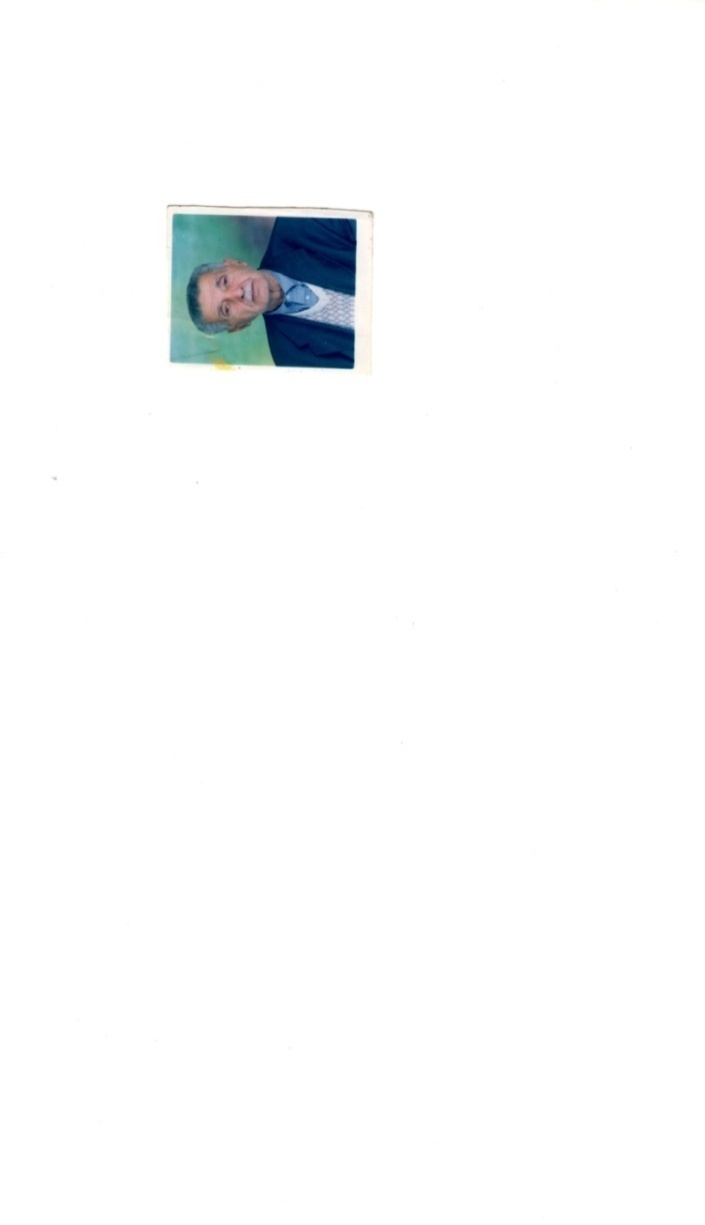 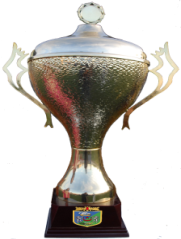 Coupe Wilaya d’Alger Saison 2019/2020« Feu LAKHDARI Khelifa »La Ligue de Football de la Wilaya d’Alger, informe les Présidents de CSA que la Coupe d’Alger Edition 2019/2020                                     « Feu LAKHDARI Khelifa » Ex- Président de la Ligue de Football de la Wilaya d’Alger, ouverte à tous les clubs des divisions Honneur et     Pré-Honneur, représentera la Ligue de Football de la Wilaya d’Alger lors des éliminatoires de la Coupe d’Algérie Saison 2020/2021, débutera durant la trêve hivernale. Le vainqueur de cette compétition, La participation à cette Coupe d’Alger qui débutera le                               Mardi 14 Janvier 2020 est subordonnée au versement des frais de participation fixée à vingt mille dinars algériens (20.000 DA) sur le compte de la Ligue :BADR – 17 Boulevard Amirouche AlgerNuméro de Compte : 00 3 00060000 25642 00 89N.B :                                                                                                          Le dernier délai d’engagement est fixé au Mardi 07.01.2020.Le tirage au sort aura lieu le Mercredi 08 Janvier 2020 à 10h00 au siège de la Ligue.Programme coupe d’Alger Saison 2019-20201er   tour le Mardi 14 janvier 20202ème tour le Samedi 18 janvier 20203ème tour le Mardi 21 janvier 20204ème tour le Samedi 25 janvier 2020Les demi-finales et la finale en fin Mai 2020COMMUNIQUE2ème période d’enregistrement des joueursA l’effet de libérer ou d’enregistrer un joueur durant la 2ème période d’enregistrement des joueurs ( MERCATO ) du Vendredi 20 Décembre 2019 au Dimanche 19 janvier 2019, la ligue de Football de la Wilaya d’Alger informe les Présidents de CSA que le dossier complet du joueur ainsi que sa libération (si il y a) doivent être déposés au niveau du bureau du secrétaire général de la Ligue .D’autre part, les règles d’enregistrement ou de libération sont comme suit :Les clubs ne possédant pas trente (30) joueurs dans leur effectif ont le droit de compléter leur effectif en respectant la réglementation en vigueur notamment concernant l’âge des joueurs.Les clubs possédant trente joueurs (30) n’ont pas le droit de recruter même s’ils doivent libérer des joueurs.Deux joueurs seulement peuvent être libérés, les joueurs libérés ne peuvent être remplacés.Les joueurs libérés ayant fait t'objet d'un transfert ne pourront en aucun cas, être autorisés à prendre part aux rencontres relevant de la phase aller après la fin de la période d'enregistrement hivernale ni avec leurs anciens clubs ni avec leurs nouveaux clubs.ils seront par contre autorisés à jouer les rencontres de la Coupe d'Algérie dès leur qualification au sein de leurs nouveaux clubs.  LE PRESIDENT                      LE SECRETAIRE GENERAL      Rachid OUKALI                             Ahmed CHENAKCommission de DisciplineSEANCE DU LUNDI 30 DECEMBRE 2019MEMBRES PRESENTS, MESSIEURSBOUROUBA Djamel, PrésidentKHINACHE Réda, SecrétaireBOUNAZOU Rabah, membre KHAIES Dahmane, membreGHELAM Ahmed, membreDJEBRANI Abdelkader, membreMEDDOUR Rachid, membreOrdre du JourAudienceConvocation AdditifExamen du CourrierTraitements des affairesBilan de la SéanceAudience : USP Gué Constantine = ASTTelemly = NB Mohamamdia = WR Hai BadrConvocationMonsieur MOSTEFAOUI Bachir secrétaire de l’I.R.El-Alia Seniors, est convoqué à la prochaine séance de la commission le Lundi 06 Janvier 2020 à 12h00 (Affaire N° 459.Rectificatif JeunesAFFAIRE N° 506 : Bien Lire : USZSidi Moussa = NR Diar Afia                           Au lieu de :USZSidi Moussa = NRDiar Afia BouroubaSuite affaire N° 418Match RCBirkhadem = WRBelouizdad du 19.12.2019 SeniorsAttendu que Monsieur KEMACHE Abderrezak Lic 71000036 Entraîneur U.15             a été convoqué à la commission, et il ne s’est pas présenté.La Commission décide : Monsieur KEMACHE Abderrezak Lic 71000036 « Entraîneur U.15 » Un (01) An de suspension ferme + 5.000 DA d’amende tentative d’agression envers officiel « Article 102 du code disciplinaire.AdditifAFFAIRE N° 433 : Match RCBouzaréah = TRBB du 21.12.2019 SeniorsBENHAMOUDA Samir Lic 74000034 RCBz 01 Match ferme + 1.000 DA d’amende « Contestationde décision »Examen du CourrierTraitement affaire « Honneur – Niveau I »AFFAIRE N° 440 : Match MBordj El-Bahri = AHMRéghaia du 26/12/2019 SeniorsSEDOUR Réda Lic 93000449 MBB Avert Jeu dangereuxMAZARI Aimen Lic 98001233 AHMR Avert Jeu dangereuxAFFAIRE N° 441 : Match IRHussein Dey = ARE-Harrach du 28/12/2019 SeniorsBENGAHER Abdelhamid Lic 98000072 IRHD Avert Jeu dangereuxAKKOUCHE Rabah lic 93000275 AREH Avert Jeu dangereuxAFFAIRE N° 442 : Match HBMohammadia = ASAPC D du 26/12/2019 SeniorsBAKOUR Ramdane Lic 92000350 HBM Avert Anti JeuTOUAMI Ali Lic 96000554 ASAPC D Avert Anti JeuLARABI Ahmed N/Edine Lic 98001294 ASAPC D Avert Anti JeuFEGAS Naaman Lic 87000176 ASAPC D Avert Anti JeuAFFAIRE N° 443 : Match ESRouiba = CREl-Anasser 26/12/2019 SeniorsBENKAHLA Abdelkader Lic 87000025 ESK Avert Anti JeuCHABANE Farid Lic 99000284 ESR Avert Jeu dangereuxSOUID Mohamed Islam Lic 99000933 CREA Avert Jeu dangereuxAFFAIRE N° 444 : Match ESHamiz = CREl-Harrach 26/12/2019 SeniorsAprès lecture des rapports de l’arbitre et déléguéLa Commission décide :MOUSSOUNI   Chamsseddine Lic 99001677 CREH 04 matchs fermes + 5.000 DA d’amende Comportement Anti Sportif envers officiel « Article 112 du code disciplinaire »HAMEL Sofiane Lic 97001232 CREH Avert Anti JeuHAMICHE Mohamed Lic 82000061 ESH Avert Anti JeuBOUCHAMA Youcef Lic 93000234 ESH Avert Anti JeuBETTOUCHE Réda Karim Lic 96000561 ESH Avert Anti JeuAFFAIRE N° 445 : Match NRBBab Ezzouar = ESAin Taya 26/12/2019 SeniorsSELLAMI Walid Lic 88000177 NRBBE Avert Anti JeuHAMEL Ahmed Lic 83000065 ESAT Avert Jeu dangereuxGAMECHE Mourad Lic 95000621 ESAT Avert Anti JeuAFFAIRE N° 446 : Match MCRouiba = NRBBourouba 26/12/2019 SeniorsMOUNDJI Sami Lic 92000135 MCR Avert Anti JeuAFFAIRE N° 447 : Match NRBirtouta = ASBKouba 26/12/2019 SeniorsR.A.SAFFAIRE N° 448 : Match WBAin Benian = FCBirmandreis 28/12/2019 SeniorsR.A.SAFFAIRE N° 449 : Match JSBAin Benian = CROuled Fayet 28/12/2019 SeniorsBOUZOURENE Mouloud Lic 91000229 JSBAB Avert Jeu dangereuxBOUZID Sadam Hocein Lic 91000112 CROF Avert Jeu dangereuxGUELLAB Brahim Lic 95000196 CROF Avert Anti JeuRABAHI Saad Lic 95000120 CROF Avert Jeu dangereuxAFFAIRE N° 450 : Match IRBMadania = ESFClairval 28/12/2019 SeniorsHEDDOUCHE Khaled Lic 95000041 IRBM Avert Jeu dangereuxZENATI Zouhir Lic 91000013 IRBM Avert Anti JeuHAB Abdelhamid Lic 98001264 ESFC 01 Match ferme + 1.000 DA d’amende « Contestation de décision »SARRI Sid Ali Lic 96000052 ESFC Avert Jeu dangereuxMECHARBAT Lotfi Abdelkrim Lic 9900849 ESFC Avert Jeu dangereuxAFFAIRE N° 451 : Match JSDraria = CRBDraria 28/12/2019 SeniorsCHERAT Abderrahmane Lic 96000472 JSD Avert Jeu dangereuxBOUDERBALA Abdelaziz Lic 95000435 JSD Avert Anti JeuZITOUNI Abdelmalek Lic 9900754 JSD Avert Anti JeuHARCHAD Riad Lic 94000490 CRBD Avert Jeu dangereuxAFFAIRE N° 452 : Match NRZéralda = OMSE 28/12/2019 SeniorsBOURAHLA Hicham Lic 672 NRZ Avert Anti JeuBIHI Abdelkrim Lic 97000223 OMSE Avert Anti JeuMEGNOUCHE Mahmoud Lic 97000926 OMSE Avert Jeu dangereuxAFFAIRE N° 453 : Match IRBEl-Achour = ESKouba 26/12/2019 SeniorsHAMROUNI Lamine Lic 86000016 IRBEA 02 Matchs fermes « Jeu brutal »MEZRAR Khaled Lic 89000126 ESK 02 Matchs fermes « Jeu brutal »NEGGAR Sid Ali lic 91000007 ESK Avert Anti JeuBELGACEM Abderraouf Lic 93000266 ESK Avert Anti JeuTraitement affaire « Honneur – Niveau II »AFFAIRE N° 454 : Match CRDergana = JSMRouiba 28/12/2019 SeniorsHATTAB Hocine Lic 99001866 CRD Avert Jeu dangereuxBOUGUERRA Ali Lic 97000662 CRD Avert Jeu dangereuxBOUCETTA Ali Lic 50000002 JSMR Avert Jeu dangereuxALIANE Redouane Lic 93000362 JSMR Avert Jeu dangereuxAFFAIRE N° 455 : Match OHai Badr = JSOM 28/12/2019 SeniorsDrid Amine Lic 97000011 OHB Avert Anti JeuKHERMANE Riad Lic 98001153 OHB Avert Jeu dangereuxAZOUZ Massinissa Lic 80000031 OHB Avert Anti JeuBERBER Amar Lic 93000027 OHB Avert Anti JeuTADJINE Chérif Lic 94000203 JSOM Avert Anti JeuAMIR Mohamed Lic 93000144 JSOM Avert Jeu dangereuxAROUS Rafik Lic 95000211 JSOM Avert Jeu dangereuxAFFAIRE N° 456 : Match CRBHeuraoua = JSMer Soleil 28/12/2019 SeniorsMANSEUR Hamza Lic 99000339 CRBH Avert Anti JeuHAMIDCHI Abdelrafik Lic 95000156 CRBH Avert Anti JeuSALEM Mohamed Mounir Lic 98000516 JSMS Avert jeu dangereuxZEMITI Abdelmalek Mahdi Lic 97000168 JSMS Avert Anti JeuDEDOUCHE Billel Lic 91000025 JSMS Avert Anti JeuBOUTMENE Yacoub Lic 99001684 JSMS Avert Anti JeuAFFAIRE N° 457 : Match CRDunes = JFAin Taya 28/12/2019 SeniorsBENHABRIA Tarik Lic 90000189 CRDunes Avert Jeu dangereuxMAHMOUDI Abdelkahar Lic 92000329 CRDunes Avert Jeu dangereuxZEBOUDJI Abdeldjalil Lic 98000143 CRDunes Avert Jeu dangereuxGAOUAOUI Mohamed Lic  98000760 JFAT Avert Jeu dagereuxBENBOUTELDJA Djazil Lic 99000562 JFAT Avert Jeu dangereuxBOUBRAK Islam Zineddine Lic 90000263 JFAT Avert Anti JeuAFFAIRE N° 458 : Match NBMohammadia =RCBordj Kiffan 28/12/2019 SeniorsDJADI Amar Lic 1487 RCBK 01 Match ferme « Cumul de cartons »DJABALLAH Hamza Lic 96000604 NBM Avert Anti JeuALIOUAT Amine Lic 94000233 RCBK Avert Jeu dangereuxCHERGUI Karim Lic 92000420 RCBK Avert Jeu dangereuxCHEMIROU Lyes Lic 2129 RCBK Avert Jeu dangereuxAFFAIRE N° 459 : Match ESBab Ezzouar = IREl-Alia 28/12/2019 SeniorsAprès lecture des rapports de l’arbitre et déléguéLa Commission décide :BEHRAM Lounes Lic 92000343 ESBEz Avert Jeu dangereuxZIOUANE Riad Lic 98001419 ESBEz Avert Jeu dangereuxBOUSBIA Moussa Lic 85000033 IREA Avert Jeu dangereuxHARRACHE Mohamed Lic 97004308 IREA Avert jeu dangereuxGHANI Abdeslem Lic 92000088 IREA 01 Match ferme + 1.000 DA d’amende « Contestation de décision »MOSTEFAOUI Bachir Lic 85000121 « Secrétaire IREA » est suspendu jusqu’à audition.AFFAIRE N° 460 : Match ESMBRéghaia = ESMadina Djadida 28/12/2019 SeniorsLACHI Aimad Lic 512 ESMBR Avert Anti JeuNESSAR Antar Lic 93000084 ESMBR 01 match ferme + 1.000 DA d’amende « Contestation de décision »AFFAIRE N° 461 : Match ARBEE = RCBirkhadem 28/12/2019 SeniorsBASAID Sami Lic 96000694 ARBEE 01 Match ferme « Cumul de cartons »BENIA Aissa Lic 90000097 ARBEE Avert Jeu dangereuxHEBRI Sid Ali Lic 99001031 RCB Avert Anti JeuOAUBRI Ahcéne Lic 98000301 RCB 01 Match ferme + 1.000 DA d’amende « Contestation de décision »AFFAIRE N° 462 : Match USPGué Constantine = WRKouba 28/12/2019 SeniorsHATTAB Mohamed Seddik ,Lic 90000042 USPGC 02 matchs fermes « Faute Grave »SARRI Sid Ahmed Lic 97001231 WRK 02 Matchs fermes « Faute Grave »MESLEM Abdelhak Khaloufi Lic 2743 USPGC Avert Anti JeuHATTAB Mohamed Seddik Lic 90000042 USPGC Avert Anti JeuZAROURI Abdennacer Lic 85000096 USPGC Avert Jeu dangereuxBOUHADJA Mouloud Lic 96000069 WRK Avert Anti JeuCHIKH Ziad Lic 95000201 WRK Avert Anti JeuASSAD Mohamed Billel Lic 96000669 WRK Anti JeuRABIA Lamine Lic 82000074 « Secrétaire WRKouba » 01 Match ferme + 1.000 DA d’amende « Contestation de décision »500 DA d’amende pour conduite incorrecte au WRKouba « Article 130 du code disciplinaire ».AFFAIRE N° 463 : Match IRBOuled Chebel = ODeux Moulins 28/12/2019 SeniorsBOUZENOUNE Adlane Lic 91000285 ODM Avert Anti JeuAFFAIRE N° 464 : Match FCEl-Biar = Rapid Belouizdad 28/12/2019 SeniorsNEZAFENE Ameur Lic 86000022 FCEB Avert Anti JeuMEHNNAOUI Abdelkader Lic 92000043 FCEB Avert Anti JeuALLEM Rabah Lic 94000056 FCEB Avert Anti JeuBOUAZZA Hakim Lic 92000009 R.B Avert Anti JeuABED Mossaab Lic 97001236 R.B Avert Anti JeuDEROUKDAL Abderrahmane Lic 95000140 R.B Avert Anti JeuDELBAZ Mohamed Islam Lic 91000010 R.B Avert Anti JeuAFFAIRE N° 465 : Match WRBelouizdad = RCHydra 28/12/2019 SeniorsSEFFAR Wassim Lic 94000360 WRB Avert Jeu dangereuxHALLOUZ Ahmed Abderrahmane Lic  98001129 RCH Avert Anti JeuSIHALI Abdellah Lic 99001831 RCH Avet Anti JeuAFFAIRE N° 466 : Match IRDjasr kacentina = NRBridja 28/12/2019 SeniorsTIZA Mohamed Lic 94000287 IRDK 01 Match ferme « Cumul de cartons »ZOUREZ Abdelhakim Lic 94000106 IRDK 01 match ferme + 1.000 DA d’amende « Contestation de décision »MARKHI Imad Eddine Lic 97001056 NRBridja 01 Match ferme « Cumul de cartons »BENCHABA Mohamed Nazih Lic 99000153 NRB Avert Anti JeuBELMADANI Rabie Lic 80000044 IRDK 01 Match ferme + 1.000 DA d’amende « Contestation de décision »AFFAIRE N° 467 : Match JSBahdja = JSSaid Hamdine 26/12/2019 SeniorsHARIDI Hichem Lic 84000056 JSSH 01 Match ferme « Cumul de cartons »GHERZI Abderraouf Lic 93000263 JSSH Avert Anti JeuMOHAMED Belkebir Abderrahmane Lic 95000370 JSSH Avert Anti JeuMOHAMED Belkebir El-Baraa Lic 92000173 JSSH Avert Anti JeuARIBI Ali Lic 87000039 JSB Avert Jeu dangereuxMEDJAOURI Lotfi Lic 91000094 JSB Avert Jeu dangereuxAHMED CHAOUCHE Ahmed Adel Lic 92000405 JSB Avert Anti JeuTraitement affaire « Pré-Honneur – 1er Groupe »AFFAIRE N° 468 : Match CMBordj kiffan = IRBAin Taya 26/12/2019 SeniorsLABDAOUI Bilal Abderahim Lic 98000130 CMBK 02 matchs fermes « Faute Grave »BEDOUI Hocine Lic 99001805 IRBAT 02 matchs fermes « Faute Grave » + Avertissement Anti jeu à comptabiliser.MOUSSOUNI Lamine Lic 86000159 CMBK Avert Anti JeuBENMILOUD Zakaria Lic 00000783 IRBAT Avert Anti JeuDJAKNOUN Adlane Lic 98000742 IRBAT Avert Anti JeuAFFAIRE N° 469 : Match AASRéghaia = JSBBachdjarrah 28/12/2019 SeniorsCHERIFI Adel Lic 88000026 JSBB 01 Match ferme « Cumul de cartons »HAIDER Kabil Lic 93000436 JSBB Avert Jeu dangereuxALIK Ahmed Lic 94000120 JSBB Avert Jeu dangereuxOUKIL MOHAMED Riadh Lic 00000463 JSBB Avert Jeu dangereuxAZZEDINE Islam Lic 96000676 AASR Avert Jeu dangereuxKHEDRAOUI Sofiane Lic 98001257 AASR Avert Jeu dangereuxAFFAIRE N° 470 : Match CRHamiz = CRHia Nasr 28/12/2019 SeniorsBENKHALED Oussama Lic 93000340 CRH Avert jeu dangereuxBOUCHAAT Mohamed Akram Lic 99000220 CRH Avert Jeu dangereuxHAMDI Abdesselam Lic 93000419 CRH Avert Jeu dangereuxYEFTENE Hichem Lic 96000021 CRHN 01 Match ferme + 1.000 DA d’amende « Contestation de décision »LOUCIF Mohamed Ridha Lic 92000112 CRHN Avert Anti JeuMEZRAR Mohamed Amine Lic 87000107 CRHN Avert Jeu dangereuxALLAOUA Bilal « Entraîneur CRHN » 01 Match ferme + 1.000 DA d’amende « Contestation de décision »AFFAIRE N° 471 : Match WRDBK = JSBBab Ezzouar 28/12/2019 SeniorsBOURAOUI Mohamed Lic 98001349 WRDBK Avert Anti JeuCHOUIK Fouad Lic 91000188 WRDBK 01 match ferme + 1.000 DA d’amende « Contestation de décision ».Traitement affaire « Pré-Honneur – 2ème Groupe »AFFAIRE N° 472 : Match CRBentalha = CRMHarrach 28/12/2019 SeniorsAprès lecture des rapports de l’arbitre et déléguéLa Commission décide :BOUCETTA Khaled Lic 90000280 CRBentalha 04 Matchs fermes + 5.000 DA d’amende insulte envers officiel en fin de partie.MARICHE Abdelkaml Lic 97001302 CRBentalha 04 matchs fermes + 5.000 DA d’amende insulte envers officiel en fin de partieADNANE Sid Ali Lic 96000735 CRBentalha 04 matchs fermes + 5.000 DA d’amende insulte envers officiel en fin de partieADNANE Sid Ali Lic 96000735 CRBentalha Avert Anti JeuDJOUADI Omar Lic 90000171 CRMH 01 Match ferme + 1.000 DA d’amende « Contestation de décision »BOUZIDI Zineddine Lic 98000972 CRMH Avert Anti JeuBOUHEROUIA Amine Lic 0200402 CRMH Avert Anti JeuAFFAIRE N° 473 : Match ASCEucalyptus = ESCBaraki 26/12/2019 SeniorsBENABDELMOUMENE Riad Lic 97001167 ESCB 01 Match ferme + 1.000 DA d’amende « Contestation de décision »KAID Abdelmalek Lic 98000898 ESCB Avert Jeu dangereuxCHERMAT Mohamed Lic 02001661 ESCB Avert Jeu dangereuxBENRABAH Abdelmoumene Lic 95000255 ASCE Avert Jeu dangereuxSEBAOUNE Hamza Lic 01000543 ASCE Avert Jeu dangereuxAFFAIRE N° 474 : Match CRHai Badr = CRMBab Ezzouar 28/12/2019 SeniorsR.A.SAFFAIRE N° 475 : Match WRHai Badr = MRBaraki 28/12/2019 SeniorsBOUTEMINE Abdessamie Lic 98001301 WRH 01 Match ferme + 1.000 DA d’amende « Contestation de décision »SERKESTI Oussama Lic 97001255 WRHB 01 Match ferme + 1.000 DA d’amende « Contestation de décision »FODIL Hocine Lic 90000178 WRHB Avert Anti JeuAFFAIRE N° 476 : Match USBB = MOBentalha 26/12/2019 SeniorsHADJADJ Brahim Lic 92000427 MOB 01 match ferme « Cumul de cartons »DJAMEL Souas Lic 98001454 MOB Avert Anti JeuREBAINI Mohamed Tahar lic 94000265 USBB Avert Anti JeuBOUZIANI Ahcéne Lic 00001831 USBB Avert Jeu dangereuxAFFAIRE N° 477 : Match WAlger Centre = RCBouzaréah 28/12/2019 SeniorsHADDAD Nadir Lic 95000138 WAC Avert Jeu dangereuxHAOUAS Youcef Lic 97000575 WAC Avert Jeu dangereuxRABIA Anis Lic 97001106 RCBz 01 Match ferme + 1.000 DA d’amende « Contestation de décision »CHENOUN Chouaib Lic 00000382 RCBz 01 Match ferme + 1.000 DA d’amende « Contestation de décision »BENYAHIA Mohamed Lamine Lic 89000024 RCBz Avert Jeu dangereuxAFFAIRE N° 478 : Match ARBOued Koriche = CRMBirkhadem 28/12/2019 SeniorsAHMED AISSA Abderezak Lic 94000244 ARBOK 02 Matchs fermes + 1.500 DA d’amende Comportement Anti Sportif envers adversaire « Article 111 du code disciplinaire »MOUCER Adel Lic 93000250 CRMBirkhadem 02 Matchs fermes + 1.500 DA d’amende Comportement Anti Sportif envers adversaire « Article 111 du code disciplinaire »Traitement affaires « Pré-Honneur – 3ème Groupe »AFFAIRE N° 479 : Match CRBBachdjarrah = FCHarrach 26/12/2019 SeniorsGUERRACHI Fateh Lic 96000200 CRBB Avert Anti JeuALLAOUA Adel lic 900000 FCH Avert Anti JeuTACHFINE Mohamed Amine Lic 94000418 FCH Avert Jeu dangereuxAFFAIRE N° 480 : Match ASTTelemly = IRBMaqaria 28/12/2019 SeniorsMOUSSAOUI Malek Lic 90000038 IRBMaq 02 Matchs fermes + 1.500 DA d’amende Comportement Anti Sportif envers adversaire « Article 111 du code disciplinaire ».HATTAB Aimad Lic 94000517 ASTT Avert Anti JeuSERRADJI Hacéne Lic 82000072 ASTT Avert Anti JeuMEACHE Abderrahim Lic 97000528 IRBMaq Avert Anti JeuTOUMI Allaeddine Lic 93000202 IRBMaq Avert Anti JeuAFFAIRE N° 481 : Match IRGaridi Kouba = CRSidi M’hamed 28/12/2019 SeniorsMENTOURI Chemsseddine Lic 97000758 IRGK Avert Jeu dangereuxTraitement affaires « Pré-Honneur – 4ème Groupe »AFFAIRE N° 482 : Match JSMahelma = NMZéralda 28/12/2019 SeniorsBENHAMMA Islam Lic 91000104 NMZ Avert Anti JeuSAHKI Boualem Lic 96000050 NMZ Avert Jeu dangereuxBOUZIDI Amine Lic 01000343 JSM Avert Anti JeuBENKOUITEN Bilel Lic 94000479 JSM Avert Anti JeuAFFAIRE N° 483 : Match WAKhraicia = NRBouchaoui 28/12/2019 SeniorsAprès lecture des rapports de l’arbitre et déléguéLa Commission décide :BENSOUILAH Salah eddine Lic 98001447 WAKh 04 matchs fermes + 5.000 DA d’amende insulte envers officielBEGBAGUI Chérif Lic 99000781 WAK 01 Match ferme + 1.000 DA d’amende « Contestation de décision »CHEIKALI Walid Lic 97001268 WAK Avert Anti JeuAMRAOUI Mohamed Lic 95000647 NRB Avert Anti JeuBOUKERBOUA Khaled Lic 93000456 NRB Avert Anti JeuAFFAIRE N° 484 : Match ESOuled Fayet = NORahmania 28/12/2019 SeniorsDJERRAOUI Abdelhak Lic 93000427 NOR 01 match ferme « Cumul de cartons »HAMMADI Abdelhak Lic 95000287 ESOF Avert Anti JeuCHAGGATE Mounir Lic 93000021 ESOF Avert Jeu dangereuxDAOUD Mohamed Lic 90000068 NOR Avert Anti JeuAFFAIRE N° 485 : Match JSOuled Mendil = MCDouéra 28/12/2019 SeniorsBELHACEL Fateh Lic 99001774 JSOM Avert Anti JeuIARKANI Riad Lic 99001327 JSOM Avert Anti JeuBELKHIR Mohamed Zakaria Lic 01003164 MCD Avert Anti JeuKADDOUR Abdelleq Lic 95000641 MCD Avert Jeu dangereuxAFFAIRE N° 486 : Match DRBaba Hassene = NRBSouidania 28/12/2019 SeniorsFOUR Oussama Lic 00002745 DRBH Avert Anti JeuSEKARNA Abdelghani Amine Lic 99000520 DRBH Avert Anti JeuTraitement affaires « Jeunes »AFFAIRE N° 556 : Match MCRouiba = IRHussein Dey 27/12/2019 = U.19.GEUBLI Sid  Ahmed Lic 0200096 MCR 01 Match ferme « Cumul de cartons »EL-FATMI Mohamed Aymen Lic 01001558 MCR Avert Jeu dangereuxAFFAIRE N° 557 : Match CREl-Harrach  ASAPC DEB 20/12/2019 = U.19.SEFIANE Ishak Lic 02003687 CREH Avert Anti JeuRAMDANI Rayane Lic 02000196 CREH Avert Anti JeuAIFA Ayoub Lic 01003072 CREH 01 Match ferme + 1.000 DA d’amende « Contestation de décision »BENMILOUD Mahréz Lic 01001743 CREH 01 Match ferme + 1.000 DA d’amende « Contestation de décision »AFFAIRE N° 558 : Match NRBBourouba = ESHamiz 06/12/2019 = U.19.SEMMAR Smail Lic 02003382 NRBB Avert Jeu dangereuxCHERIEF Mohamed Rayane Lic 02002306 ESH Avert Jeu dangereuxFEKHAR Oualid Lic 02002293 ESH Avert Anti JeuAFFAIRE N° 559 : Match CROuled Fayet = FCBirmandreis 27/12/2019 = U.19.LAZREG Mohamed Lic 01002256 FCB Avert Jeu dangereuxAFFAIRE N° 560 : Match NRBirtouta = WBAin Benian 27/12/2019 = U.19.AMER YAHIA Koceila Lic 01002845 NRB Avert Anti JeuEL-DJOUDI Rédha Lic 03000248 NRB Avert Anti JeuGUETICHE Mohamed Lic 0200023 NRB Avert Anti JeuM’RABET Ramzi lic 01001465 WBAB Avert Anti JeuAFFAIRE N° 561 : Match JSSaid Hamdine = FCEl-Biar 24/12/2019 = U.19.SI SMAIL Aghiles Lic 01000579 JSSH 01 Match ferme + 1.000 DA d’amende  « Contestation de décision »BADJOU Aimen Lic 01002859 FCEB Avert Jeu dangereuxAFFAIRE N° 562 : Match ESMBRéghaia = CRDunes 26/12/2019 = U.19.Après lecture de la feuille de matchAprès lecture du rapport de l’arbitreLa Commission décide :GOUREINI Aimen Lic 02000890 CRD 02 Matchs fermes + 7.000 DA d’amende insulte envers officiel en fin de partie.BOUKHEDOURI Réda Lic 01002058 CRD 02 Matchs fermes + 7.000 DA d’amende insulte envers officiel en fin de partie « Article 100 du code disciplinaire »BOUGHELAF Mancef Lic 01000215 CRD 01 Match ferme + 1.000 DA d’amende « Contestation de décision »BENSADIA Samir Lic 01000533 CRD 01 Match ferme + 1.000 DA d’amende « Contestation de décision »SALIMI Adel Lic 03001402 ESMBR Avert Anti Jeu2.500 DA d’amende au club CRDunes pour conduite incorrecte « Article 107 du code disciplinaire ».AFFAIRE N° 563 : Match ESFClairval = ESKouba 26/12/2019 = U.19.BERRAHOU Achraf Lic 01000009 ESK Avert Jeu dangereuxAFFAIRE N° 564 : Match RCBirkhadem = RCHydra 28/12/2019 = U.19.KOUACHE Mahmoud Lic 01001726 RCB 01 Match ferme + 1.000 DA d’amende « Contestation de décision »GASSES Rayane Lic 0100112 RCB Avert Anti JeuAFFAIRE N° 565 : Match ASBKouba = IRBMadania 27/12/2019 = U.19.BENALIA Nadir Lic 02000797 ASBK 01 match ferme + 1.000 DA d’amende « Contestation de décision »LOUNES Khaled Lic 01001769 ASBK Avert Jeu dangereuxDJOUADI Ali Lic 02003665 IRBM Avert Jeu dangereuxAFFAIRE N° 566 : Match NRBridja = ARBEE 27/12/2019 = U.19.LARFI Billel Lic 01002340 NRB Avert Anti JeuHAFNAOUI Oussama Lic 01002454 NRB Avert Anti JeuBOUKERMA Adlane Lic 02001350 ARBEE Avert Anti JeuBOURAOUA Amir Lic 01002037 ARBEE Avert Anti JeuAFFAIRE N° 567 : Match AASRéghaia = CRSouachette 26/12/2019 = U.19.BOURECHE Ramy Lic 02003837 …………… Avert Anti JeuMEKHLAFA Fares Lic 020000437 AASR 01 Match ferme + 1.000 DA d’amende « Contestation de décision »DJABI Youcef Lic 02003666 AASR Avert Jeu dangereuxFARES Mohamed Badreddine Lic 01001317 CRS Avert Jeu dangereuxKABEL Billel Lic 01002972 CRS Aver Jeu dangereuxAFFAIRE N° 568 : Match WRDBK = IRBAin Taya 26/12/2019 = U.19.AHMED CHAOUCHE Chemsseddine Lic 01001154 WRBDK Avert Anti JeuYAHI Aimene Lic 010011619 WRDBK Avert Jeu dangereuxZITOUNI Aymen Lic 02001426 IRBAT 01 match ferme + 1.000 DA d’amende « Contestation de décision »DRIDI Mahdi Lic 01003137 IRBAT Avert Anti JeuMATARI Hani Abdelkader Lic 02003456 IRBAT Avert Jeu dangereuxBERRICHE Abdesalem lic 01000322 IRBAT Avert Anti JeuAFFAIRE N° 569 : Match WRHai Badr = ESCBaraki 28/12/2019 = U.19.CHERMAT Amine Lic 02001661 ESCB Avert Anti JeuAFFAIRE N° 570 : Match USBBachdjarrah = CRMHarrach 26/12/2019 = U.19.BOUZIDI Bachir Lic 01000789 USBB Avert Jeu dangereuxREKKAH Aimen Lic 01003205 CRMH Avert Anti JeuAFFAIRE N° 571 : Match JSBahdja = IRBOuled Chebel 26/12/2019 = U.19.BOUALI Younes Lic 01000366 JSB Avert Anti JeuGHARBI Réda Lic 01000472 JSB Avert Anti JeuMEKDAS Mohamed Lic 02002437 ARBOK Avert Anti JeuAFFAIRE N° 572 : Match WAlger centre = IRBMaqaria 27/12/2019 = U.19.FOUFA Mohamed Ali Lic 02002048 IRBMaq Avert Anti JeuAFFAIRE N° 573 : Match MAlger centre = ESBChéraga 22/12/2019 = U.19.DEHIDAH Ryad Lic 01002072 MAC Avert Anti JeuHAMDINI Mounir Lic 01002764 MAC Avert Jeu dangereuxAFFAIRE N° 574 : Match Rapid Benzerga = USZSidi Moussa 28/12/2019 = U.19.BELLAL Mohamed Lic 01003247 USZSM Avert Anti JeuOULD SAMARI Zaki lic 03003909 USZSM Avert Jeu dangereuxHARGAS Toufik Lic 02003934 R.B Avert jeu dangereuxAIT OUAMAR Abderraouf Lic 01003198 R.B Avert Jeu dangereuxAFFAIRE N° 575 : Match NRDiar Afia B = FABaraki 29/12/2019 = U.19.BENALOU Mahdi Lic 02003689 NRDA Avert Anti JeuMOSTEFAOUI Mohamed Lic 03003433 NRDA Avert Anti JeuSERADOUNI Amir Lic 01002420 FAB Avert Anti JeuDJEBBARA Fares Lic 01001770 FAB Avert Jeu dangereuxAFFAIRE N° 576 : Match creL6Anasser = CREl-Harrach 27/12/2019 = U.19.BENMILOUD Mahrez Lic 01001743 CREH 01 Match ferme + 1.000 DA d’amende « Contestation de décision » + Avert Anti Jeu à comptbiliser.CHIKH Salem Lic 01000236 CREA Avert Jeu dangereuxCHIBOUTI Mourad Lic 01002801 CREA Avert Jeu dangereuxSEFIANE Ishak Lic 02003687 CREH Avert Jeu dangereuxAFFAIRE N° 577 : Match OGué Constantine = MOBaraki 27/12/2019 = U.19.BENALI Khireddine Lic 01003115 MOB 01 Match ferme + 1.000 DA d’amende « Contestation de décision » + Anti Jeu à comptabiliserBENIKHLEF Islam Lic 02000550 OGC 01 Match ferme + 1.000 DA d’amende « Contestation de décision »KEMOUNA Abdelaziz Lic 020003831 OGC Avert Anti JeuAFFAIRE N° 578 : Match JSHai Benziane = CRMChérarba 27/12/2019 = U.19.AINOUCHE Younes Lic 01001742 JSHB 01 Match ferme « Jeu brutal »REBAHI Khaled Lic 01001004 CRMC 01 match ferme « Jeu Brutal »HADJEIDJ Noureddine Lic 01001846 JSHB 01 Match ferme + 1.000 DA d’amende « Contestation de décision »SELMI Chemsseddine Lic 02001558 JSHB Avert Anti JeuKEBAILI Aimene Lic 01003101 CRMC Avert Anti JeuHAMZA Mohamed Lic 01003097 CRMC Avert Jeu dangereuxAFFAIRE N° 579 : Match AFFAK BEO = CRRais Hamidou 29/12/2019 = U.15.BOUGHAZI Omar Lic 05002462 CRRH Avert Anti JeuAFFAIRE N° 580 : Match MAlger Centre = ESBouzaréah 29/12/2019 = U.19.HAMDINI Mounir Lic 01002784 MAC Avert Jeu dangereuxKHIAT Fares Lic 02002779 MAC Avert Anti JeuSADOUDI Mohamed Anis Lic 01002700 MAC Avert Jeu dangereuxHASHAS Nazim Lic 01003271 ESBz Avert Jeu dangereuxBENSALEM Akram Lic 02003940 ESBz Avert Anti JeuKHALOUA Billel Lic 01003229 ESBz Avert Anti JeuAFFAIRE N° 581 : Match CREl-Anasser = CREl-Harrach 27/12/2019 = U.19.AHDJOUDJ Mohamed Amine Lic 03003985 CREH Avert Anti JeuBACHI Anes Lic 03001331 CREH Avert Anti JeuAFFAIRE N° 582 : Match AHMRéghaia = ESRouiba 26/12/2019 = U.17.ALOUANE Kheireddine Lic 03001659 AHMR 01 match ferme « Cumul de cartons »GHANAI Sid Ahmed Lic 03002914 AHMR Avert Jeu dangereuxBOUAOUA Rayane Lic 03001578 AHMR Avert Anti JeuTAHIR Abdeldjalil Lic 04002459 ESR Avert Anti JeuAFFAIRE N° 583 : Match ESMBRéghaia = CRDunes 26/12/2019 = U.17.HALOUA Abderrahmane Lic 03002554 ESMBR 01 Match ferme  + 1.000 DA d’amende « Contestation de décision »AKLIL Wassim Lic 03002022 ESMBR Avert Anti JeuBENABDERRAHMANE Wassim lic 03003258 CRD Avert Anti JeuAFFAIRE N° 584 : Match ASBKouba = IRBMadania 27/12/2019 = U.17.ABER Rayane Lic 04001153 IRBM Avert Anti JeuSOUDANI Djamel Lotfi lic 03001211 ASBK Avert Anti JeuNADIR Adel Lic 04002461 ASBK Avert Anti JeuAFFAIRE N° 585 : Match OMSE = JSBAin Benian 26/12/2019 = U.17.BOULKHARCHEF Seif Lic 03003263 OMSE Avert Jeu dangereuxAFFAIRE N° 586 : Match MCRouiba = IRHussein dey 27/12/2019 = U.17.ABDELHAFID Youcef Lic 03003523 MCR Avert Jeu dangereuxBENMOSTEFA Mouad Lic 0001463 IRHD Avert Anti JeuAFFAIRE N° 587 : Match CRBHeuraoua = IREl-Alia 27/12/2019 = U.17.BOUSBAA Ahmed Lic 03001900 CRBH Avert Anti JeuDJATTOU Chouaib Lic 03000048 IREA Avert Anti JeuTALEB Mustapha Lic 040001279 IREA Avert Anti JeuAFFAIRE N° 588 : Match ESMadina Djadida = CRDergana 28/12/2019 = U.17.Chaoui Abderrahmane Lic 03003047 ESMD Avert Anti JeuAFFAIRE N° 589 : Match NRZéralda = JSDraria 27/12/2019 = U.17.BOUAMAMA Badis Lic 04001996 NRZ 01 match ferme « Cumul de cartons »RAHMANI Abdelkrim Lic 03003736 NRZ Avert Anti JeuBOUCHIROU Moussaab Lic 04000988 JSD Avert Anti JeuBENTORQUI Sabri Hocine Lic 04001437 JSD Avert Anti JeuAFFAIRE N° 590 : Match WBAin Bennian = ESFClairval 19/12/2019 = U.17.ZABOUB Mohamed Lic 03004092 ESFC Avert Anti JeuAFFAIRE N° 591 : Match AREl-Harrach = ESHamiz 27/12/2019 = U.17.BOUKERMA Youcef Lic 04000242 ESH 01 match ferme + 1.000 DA d’amende « Contestation de décision »MARICHE Adem Lic 04001743 AREH Avert Anti JeuAFFAIRE N° 592 : Match CROuled Fayet = FCBirmandreis 27/12/2019 = U.17.HAMOUM Lyes Lic 03001456 FCB Avert Anti JeuAFFAIRE N° 593 : Match RCBordj kiffan = ESBab Ezzouar 19/12/2019 = U.17.ISAAD Samy Lic 03002995 RCBK 01 match ferme + 1.000 DA d’amende « Contestation de décision »MESLEM Ali Lic 0400161 RCBK Avert Anti JeuLARFI Badis Lic 08001166 ESBEz Avert Anti JeuAFFAIRE N° 594 : Match JSBahdja = IRBOuled Chebel 26/12/2019 = U.15.BOUCHEKARA younes Lic 06001902 JSB 01 match ferme « Cumul de cartons »ZEHANI DEBIAH Amine Lic 06000770  JSB Avert Jeu dangereuxDENDANI Amire Lic 05001850 IRBOC Avert Jeu dangereuxAFFAIRE N° 595 : Match WRKouba = IRDjasr kacentina 28/12/2019 = U.17.MANSER Ali Lic 03000828 IRDK Avert Anti JeuGAOUAOUI Rayan Lic 04000161 IRDK Avert Anti JeuDJEBAILI Sadek Amine Lic 03000540 WRK Avert Anti JeuSOUICI Zineddine Lic 03002671 WRK Avert Jeu dangereuxAFFAIRE N° 596 : Match ODeux Moulins = WRBelouizdad 27/12/2019 = U.17.BENMEDJDOUB Akram Lic 03002247 WRB Avert Jeu dangereuxZENOURIE Walid Lic 04002420 WRB Avert Anti JeuHAMMOUCHE Said Lic 04003381 WRB Avert Jeu dangereuxAFFAIRE N° 597 : Match JSBahdja =IRBOuled Chebel 26/12/2019 = U.17.HADJ ATMAN Abdelaziz Lic 03002627 IRBOC 01 Match ferme « Faute Grave »DAHAM Walid Lic 03000079 JSB 02 Matchs fermes + 7.000 DA d’amende insulte envers officiel « Article 100 du code disciplinaire »SEREIR Sid Ali Lic 03002073 IRBOC Avert Anti JeuBEN SI ALI Houssem Lic 03001320 IRBOC Avert Anti JeuBOUHADIA Mohamed Lic 03002068 IRBOC Avert Anti JeuAFFAIRE N° 598 : Match Rapid Belouizdad = USPGué Constantine 28/12/2019 = U.17.SEKHI Hocine Lic 04000843 R.B Avert Jeu dangereuxAFFAIRE N° 599 : Match RCBirkhadem = RCHydra 28/12/2019 = U.17.DAOUD Abdenour Lic 04001408 RCB Avert Anti JeuAFFAIRE N° 600 : Match NRBridja = ARBEE 27/12/2019 = U.17.ALOUCHE Walid Lic 04002506 ARBEE Avert Jeu dangereuxMOGAFI Louai Lic 04001025 NRB Avert Anti JeuAFFAIRE N° 601 : Match JSSaid Hamdine = FCEl-Biar 27/12/2019 = U.17.MAHARI Oussama Lic 04000199 FCEB 01 Match ferme + 1.000 DA d’amende « Contestation de décision »KHOUKHI Mohamed Lic Lic 03002476 JSSH Avert Jeu dangereuxAFFAIRE N° 602 : Match AASRéghaia = CRSouachette 28/12/2019 = U.17.BOUDRAH Mohamed Amine Lic 04003311 CRS Avert Jeu dangereuxOUKAS Amine Lic 04003620 CRS Avert Jeu dangereuxHAMMACHE Oussama Eddine Lic 03001379 AASR Avert Jeu dangereuxAFFAIRE N° 603 : Match CMBordj kiffan = CRHai Badr 26/12/2019 = U.17.BOUSSADA Adel Lic 03003626 CRHN Avert Jeu dangereuxAFFAIRE N° 604 : Match ASCEucalyptus = CRMBab Ezzouar 27/12/2019 = U.17.AHMED MALEK Mohamed Anis Lic 04003262 ASCE Avert Jeu dangereuxAFFAIRE N° 605 : Match WRDBK = IRBAin Taya 26/12/2019 = U.17.BOUROUHOU Zine ddine Lic 03000113 WRBDK Avert Jeu dangereuxBOUDANA Daoud Lic 03000111 WRDBK Avert Jeu dangereuxDJELLALI Abdennour Lic 03003453 WRDBK Avert Anti JeuLIZLI Chaouki Lic 03002461 IRBAT Avert Anti JeuSAADI Mohamed Lic 04003203 IRBAT Avert Jeu dangereuxMOUTADJER Abdellah Lic 03002830 IRBAT Avert Jeu dangereuxTEBREROU Khaled Lic 03001957 IRBAT Avert Anti JeuAFFAIRE N° 606 : Match OGué Constantine = MOBentalha 27/12/2019 = U.17.HADJADJ Amine Lic 03000831 OGC Avert Anti JeuDJABRI Hamid Lic 04002962 OGC 01 match ferme + 1.000 DA d’amende « Contestation de décision »SELMANE Farés Lic 03003858 MOB Avert Anti JeuBEDDANI Tarik Lic 72000038 « Entraîneur U.17 OGC » 01 Match ferme + 1.000 DA d’amende « Contestation de décision »AFFAIRE N° 607 : Match CRBentalha = CRHai Badr 27/12/2019 = U.19.SAFA Khaled Lic 02000268 CRHB Avert jeu dangereuxALMI Abderrezak Lic 02003756 CRHB Avert Anti JeuBENNEBRI Zoubir Lic 01002239 CRHB Avert Anti JeuOSMANI Khaled Lic 02003882 CRBent Avert Jeu dangereuxSAAD Saoud Lic 02003893 CRBent Avert Jeu dangereuxAFFAIRE N° 608 : Match USBBachdjarrah = CRMHarrach 26/12/2019 = U.17.SEBAI Chakib Lic 03001031 USBB Avert Anti JeuAFFAIRE N° 609 : Match CRBentalha =CRHai Badr 27/12/2019 = U.17.MERAKCHI Abdelwahab Lic 04002641 CRB Avert Anti JeuAFFAIRE N° 610 : Match CRBBachdjarrah = IRGaridi Kouba 26/12/2019 = U.17.BOUGUENDOURA Brahim Lic 03003763 CRBB Avert Jeu dangereuxKHADER Nacer Lic 03003568 CRBB Avert Jeu dangereuxBENMILOUDI Oussama Lic 04002013 IRGK Avert Anti JeuLAIB Mehdi Lic 03003324 IRGK Avert Jeu dangereuxAFFAIRE N° 611 : Match WAlger centre = IRBMaqaria 27/12/2019 = U.17.BOURDJOU Aymen Lic 0302052 WAC Avert Anti JeuDJEBARA Nail Lic 03000963 WAC Avert Anti JeuCHILI Walid Lic 03003822 IRBM Avert Anti JeuAFFAIRE N° 612 : Match TRBB = CRMBirkhadem 25/12/2019 = U.17.TAIEB EZZRAIMI Mohamed Lic 03003818 CRMB Avert Anti JeuMEDJKOUN Nazim Lic 04001545 TRBB Avert Anti JeuBOUZID Nadir Lic 3004264 TRBB Avert Jeu dangereuxAFFAIRE N° 613 : Match WAKhraicia = NORahmania 27/12/2019 = U.15.BOUKASSI Rafik Lic 005009288 NOR 01 Match ferme « Jeu Brutal »AFFAIRE N° 614 : Match USAin Benian = NRBSouidania 27/12/2019 = U.17.MAZIZ Soheib Lic 04002394 USAB Avert Anti JeuBOUTAB ALI Aimen Lic 04001353 NRBS Avert Anti JeuBOUZIDI Mehdi lic 03000013 NRBS Avert Anti JeuAFFAIRE N° 615 : Match WAKhraicia = NORahmania 27/12/2019 = U.17.BOUAKIZ Mohamed Lic 03003981 NOR 01 match ferme + 1.000 DA d’amende « Contestation de décision » + Avert Anti Jeu à comptabiliser BOUAKIZ Akram Lic 04002076 NOR 01 Match ferme « Cumul de cartonsMOUAFRI Mohamed Lic 04003468 NOR 01 match ferme + 1.000 DA d’amende « Contestation de décision »KERROUCHE Islem Lic 04003479 NOR Avert Jeu dangereuxSALMI Bilal Lic 03004080 NOR Avert Jeu dangereuxMAKHLOUFI Badreddine Lic 03004075 NOR Avert Jeu dangereuxMERABET Youcef Lic 03003052 WAK Avert Anti JeuDIAB Oussama Lic 03003182 WAK Avert Anti JeuBOUTEMTATA Abdelmalek Lic 04002609 WAK Avert Anti Jeu2.500 DA d’amende au club NORahmania conduite incorrecte « Article 107 du code disciplinaire »AFFAIRE N° 616 : Match ESOuled Fayet = MCDouéra 28/12/2019 = U.17.ZAKRAOUI Mohamed Abdennour Lic 3003750 MCD Avert Jeu dangereuxHABBACHE Ouail Lic 4003347 MCD Avert Anti JeuAFFOUNAS Abdelkader Lic 4000773 MCD Avert Anti JeuSALHI Anis Lic 04001108 ESOF Avert Anti JeuALLOUI Abderraouf Lic 03000360 ESOF Avert Anti JeuAMRASSI Ahmed Lic 65000080 « Entraîneur MCD » 01 Match ferme + 1.000 DA d’amende « Contestation de décision »AFFAIRE N° 617 : Match DRBaba Hassen = NRZéralda 27/12/2019 = U.17.HALLASSI Nour Walid Lic 04001258 NRZ Avert Anti JeuALLAG Abdelhak Lic 03003934 DRBH Avert Anti JeuAFFAIRE N° 618 : Match MAlger centre = ESBouzaréah 29/12/2019 = U.17.HAMMOUCHE Walid Lic 03000376 ESBz Avert Jeu dangereuxBRADAI Aymen Lic 04003737 MAC Avert Anti JeuTOUAHRI Imad Lic 03004156 MAC Avert Anti JeuAFFAIRE N° 619 : Match ESBouzaréah = USDraria 30/12/2019 = U.17.BOUFLOU Rayan Lic 03004184 ESBz Avert Jeu dangereuxNAZEF Issam Lic 04003497 USD Avert Jeu dangereuxAFFAIRE N° 620 : Match ESBChéraga = M Alger Centre 22/12/2019 = U.17.BRADAI Aymen Lic 04003737 MAC Avert Anti JeuGRIBI Abderrahmane Lic 0004263 MAC Avert Anti JeuAFFAIRE N° 621 : Match Rapid Benzerga = USZSidi Moussa 28/12/2019 = U.17.LAROUG Farés Lic 04003512 USZSM Avert Jeu dangereuxBOUDISSA Abderraouf Lic 04003417 USZSM Avert Anti JeuTERKI Athmane Lic 03000109 R.Benzerga Avert Jeu dangereuxMEKHALDI Ali Lic 03000108 R.Benerga Avert Anti JeuAFFAIRE N° 622 : Match CRDunes = ESBab Ezzouar 22/12/2019 = U.17.BOUKHENEF Alaaeddine Lic 03004242 ESBEz Avert Anti JeuHALLAK Imad Lic 03002534 CRD Avert Anti JeuADJAL Mohamed Amine Lic 03003508 CRD Avert Anti JeuTAYANE Farouk Lic 03003761 CRD Avert Anti JeuAFFAIRE N° 623 : Match NRBBourouba = HBMohammadia 27/12/2019 = U.17.KHALIL Lotfi Lic 05001429 NRBB 01 match ferme + 1.000 DA d’amende « Contestation de décision »ABACHE Toufik Lic 06002008 NRBB Avert Anti JeuBENAKNIOU Yasser Lic 05002465 HBM Avert Anti JeuBOUDJERAI Aziz Lic 0600410 HBM Avert Anti JeuAFFAIRE N° 624 : Match ESFClairval = ESKouba 26/12/2019 = U.15.SALHI Abderrahim Lic 06001877 ESK Avert Jeu dangereuxAFFAIRE N° 625 : Match NRBirtouta  WBAin Benian 27/12/2019 = U.15.KHEFACH Nazim Lic 05000659 NRB Avert Jeu dangereuxCHENIEF Zakaria Lic 05000658 NRB Avert Jeu dangereuxBOUKHELF Khalid Lic 06000623 NRB Avert Jeu dangereuxLAKEL Mohamed Lic 05000595 NRB Avert Jeu dangereuxAFFAIRE N° 626 : Match NRZéralda = JSDraria 28/12/2019 = U.15.TEMMAR Abderraouf Lic 05002766 NRZ Avert Jeu dangereuxAFFAIRE N° 627 : Match WBAin Benian = ESFClairval 19/12/2019 = U.15.KACI Sofiane Lic 05001322 WBAB Avert Anti JeuGHERIB Souheib Lic 06002121 ESFC Avert Anti JeuAFFAIRE N° 628 : Match RCBirkhadem = RCHydra 28/12/2019 = U.15.BELLEBIA Habib Lic 06002010 RCH 02 Matchs fermes + 1.500 DA d’amende insulte envers adversaire « Article 94 du code disciplinaire »AFFAIRE N° 629 : Match WRKouba = IRDjasr kacentina 27/12/2019 = U.15.MESLEM Abderraouf Lic 06001486 IRDK Avert Anti JeuAFFAIRE N° 630 : Match CMBordj Kiffan = CRHai Nasr 26/12/2019 = U.15.HAOUACHE Abdelkrim Lic 05001854 CRHN Avert Anti JeuMEDDOUA Abdellah Lic 05002414 CRHN Avert Anti JeuLAHLAH Mohamed Ali Lic 05001671 CMBK Avert Anti JeuAFFAIRE N° 631 : Match UUSHAbane Ramdane = JSBordj El-Bahri 26/12/2019 = U.15.KENOUCHE Louay Lic 06000762 USHAR Avert Anti JeuAFFAIRE N° 632 : Match USBBachdjarrah = CRMHarrach 26/12/2019 = U.15.YALAOUI Sid Ali LIC 05003220 CRMH 01 Match ferme = 1.000 DA d’amende « Contestation de décision »ATTOUTI Imad Eddine Lic 06001696 USBB Avert Jeu dangereuxAFFAIRE N° 633 : Match CRBBachdjarrah = IRGaridi Kouba 26/12/2019 = U.15.LABAOUI Mohamed Lic 05000089 CRBB Avert Anti JeuARFA Rafik Ayoub Lic 05000015 IRGK Avert Jeu dangereuxDJABAIRI Aimen Lic 06002283 IRGK Avert Anti JeuAFFAIRE N° 634 : Match IRGaridi Kouba = ASTTelemly 22/12/2019 = U.15.Après lecture de la feuille de matchAprès lecture du rapport de l’arbitreLa Commission décide :BOUABSA Mohamed Lic 88000088 « Entraîneur ASTT U.15 » 02 Mois de suspension fermes + 10.000 DA d’amende menaces envers officiel « Article 105 du code disciplinaire ».HELLAL Ayoub Lic 05002984 ASTT 01 Match ferme + 1.000 DA d’amende « Contestation de décision »DJAZAIRI Aimen Lic 06002283 IRGK 01 match ferme + 1.000 DA d’amende « Contestation de décision »AFFAIRE N° 635 : Match TRBB = CRMBirkhadem 25/12/2019 = U.15.KHOUILAD Adem Lic 05003110 TRBB Avert Anti JeuAIT CHAOUCHE Amine Lic 05003082 TRBB Avert Anti JeuAFFAIRE N° 636 : Match ESOuled Fayet = MCDouéra 28/12/2019 = U.15.HAMZAOUI Mohamed Lic 05002704 MCD Avert Jeu dangereuxBOUDINE Selmane Lic 05001421 MCD Avert Anti JeuAZOUZA Abderrahim Lic 05001187 MCD Avert Anti JeuESSAADI Mohamed Amine Lic 05003051 ESOF Avert Anti JeuAFFAIRE N° 637 : Match MAlger Centre = ESBouzaréah 29/12/2019 = U.15.BELLA Khaled Lic 06002421 MAC Avert Anti JeuMADDOUNI Ahmed Lic 05003257 ESBz Avert Anti JeuAFFAIRE N° 638 : Match Rapid Benzerga = USZSidi moussa 28/12/2019 = U.15.LECHAA Nadjib Lic 05003028 USZSM Avert Anti JeuAFFAIRE N° 639 : Match NRDiar Afia = ASPCAlger 28/12/2019 = U.15.ABDESLEM Nadir Lic 05003276 ASPCA Avert Anti JeuAFFAIRE N° 640 : Match JSMer Soleil = JSOuled Maamar 27/12/2019 = U.15.BOUZENAD Zineddine Lic 05001558 JSOM Avert Anti JeuAFKIR Rafik Lic 06001799 JSMS 01 match ferme + 1.000 DA d’amende « Contestation de décision »MERZEKANE Lotfi Lic  « Entraîneur JSMS U.15 » 01 match ferme + 1.000 DA d’amende « Contestation de décision »AFFAIRE N° 641 : Match ASBKouba = IRBMadania 27/12/2019 = U.15.LAGAB Omar Lic 06001616 ASBK AVERT Anti JeuHADIBI Mohamed Omar Lic 05001575 ASBK Avert Anti JeuMOSTEFAOUI Ali Lic 06001974 IRBM Avert Anti JeuZAGHZI Ameziane Lic 62000011 « Entraîneur ASBK U.15 » 01 match ferme + 1.000 DA d’amende « Contestation de décision »AFFAIRE N° 642 : Match JSMRouiba = HBMohammadia 27/12/2019 = U.19.Après lecture de la feuille de matchAprès lecture du rapport de l’arbitreLa Commission décide :BAYOU Mohamed Siad Lic 01003060 JSMR 02 Matchs fermes + 7.000 DA d’amende insulte envers officiel « Article 100 du code disciplinaire »BOUSBA Akram Lic 02001859 JSMR Avert Anti JeuAFFAIRE N° 643 : Match CRBDraria = IRBEAchour 28/12/2019 = U.19.Après lecture de la feuille de matchAprès lecture du rapport de l’arbitreAttendu que la partie n’a pas eu sa durée réglementaireAttendu qu’à la 80éme minute du jeu l’arbitre siffle un coup franc en faveur de l’équipe du CRBDraria.Attendu qu’à ce moment le gardien de but de l’équipe de l’IRBEAchour, à savoir AZZOUG Mohamed Faiz Lic 02001002, insulte l’arbitre et l’agresse.Attendu que l’arbitre n’étant plus en possession de ses capacités morales et physiques, mit fin à la partie alors que le score était de 01 but à 00 en faveur de l’équipe du CRBDraria.La Commission décide : Match perdu par pénalité à l’équipe de l’IRBEAchour pour en attribuer le gain à l’équipe du CRBDraria qui marque 03 points et un score de 03 buts à 00 « article 55 »AZZOUG Mohamed Faiz Lic 02001002 IRBEAchour 01 an de suspension ferme + 5.000 DA d’amende Agression envers officiel sans lésion corporelle « Article 101/A » + avertissement anti jeu à comptabiliser.BENSALIMA Billel Lic 02000991IRBEA Avert Anti Jeu MAALEM Abdelouaheb Lic 02002979CRBD Avert Anti JeuBARKAT  Anouar Lic 01001910 CRBD Avert Anti JeuAFFAIRE N° 644 : Match JSMahalma = JSOMendil 28/12/2019 = U.15.Après lecture de la feuille de matchAprès lecture du rapport de l’arbitreAttendu que la partie n’a pas eu sa durée réglementaireAttendu qu’à la 22éme minute du jeu de la deuxième mi-temps, une bagarre se déclenche entre les joueurs des deux équipes, dont l’arbitre a identifié les instigateurs de la part des deux équipes.Attendu que la situation persiste, l’arbitre mit fin à la partie.La Commission décide : Match perdu par pénalité pour les deux équipes de JSMahalma et JSOMendil « article 55 »BENHALIMA Aboubakeur Lic 05000320 JSMahalma 02matchs de suspension ferme + 2.500 DA instigateur à la bagarre « Article 99/1 »CHAOUCHI Anes Lic 05001748 JSOMendil 02matchs de suspension ferme + 2.500 DA instigateur à la bagarre « Article 99/1 »Bilan de la SéanceNB : La séance de la commission de discipline du Lundi 13.01.2020 est reportée au Mardi 14.01.2020Le Président                                          Le Secrétaire             Djamel BOUROUBA                                  Rédha KHINACHECommission Wilaya d’Arbitrage Séance du Mardi 31.12.2019Membres Présents, MM.OULD AMMAR Djamil, PrésidentABEDOU Redouane, SecrétaireBERRANI Nacer, MembreDJOUDI Brahim, MembreYAMANI Amr, MembreHALALCHI Abderrezak, chargé de formationHADJ MEKNECHE Abdel Madjid , MembreTOUDJINE Mohamed, Membre.Ordre du jourAudienceExamen du courrierDésignationsDiversAudiencesAuditions– ArbitresMr : OULD GHOUIL Abdelatif, au sujet de ses désignations. Pris Note.Mr : ZABATI  Nadjb, suite à sa convocation. Pris Note.Mr : HADDAD  Ishak, suite à sa convocation. Pris Note.Mr : BOUHAMADI Fouad, suite à sa convocation. Pris Note.Mr : ZAIDI Abdelkarim, suite à sa convocation. Pris Note.Mr : KARDI Abdelkarim, au sujet de ses désignations. Pris Note.Mr : GUERNANE Tawfik, justifiant sa défection. Pris Note.Examen du courrierCorrespondances – Clubs Lettre de CSA/ASBK, au sujet de la rencontre U.15 ASBK/IRBMad du 27/12/2019. Noté.Lettre de CSA/FCB, au sujet de la rencontre Seniors WBAB/FCB du 28/12/2019. Noté.Lettre de CSA/ASBK, au sujet de la rencontre Seniors ESK/ASBK du 09/11/2019. Noté.Correspondances – ArbitresLettre de Mr BESSAAD Ahmed Anis, au sujet de la rencontre U.19 IRBMess/WAC    du 27/12/2019. Note.Lettre de Mr CHIKH SALAH Lokman, au sujet de la rencontre U.19 JSHB/CRMC      du 27/12/2019. Note.Lettre de Mr MENGUELLATI Hamid, au sujet de la rencontre U.15 ASAPC.D/ESAT   du 28/12/2019. Note.Lettre de Mr MAIZI Abdelatif, au sujet de la rencontre U.19 ASCE/CRMBE               du 27/12/2019. Note.Lettre de Mr RAHMI Mohamed, au sujet de la rencontre U.19 ESFC/ESK                  du 26/12/2019. Note.Lettre de Mr ABDENOURI Sofiane, au sujet de ses désignations. Note.Lettre de Mr LALMI Okba, justifiant sa défection (avis du décès). Note.Lettre de Mr GUERNANE Tawfik, justifiant sa défection. Note.Lettre de Mr BAIBECHE Wail, justifiant sa défection. Note.Rapport du déléguéLettre de Mr KHAIES Abderrahmane, au sujet des plateaux U.13 du Dimanche 29/12/2019 à Ain Benian. Noté.Mise en disponibilitéLettre de Mr SAHLI Lamine, au sujet de sa non disponibilité le Samedi 04/01/2020. Noté.Lettre de Mr MAZIRI Amir, au sujet de sa non disponibilité le Samedi 04/01/2020. Noté.Lettre de Mr AFIR Abderrahmane, au sujet de sa disponibilité le Samedi 04/01/2020. Noté.Défections ArbitresMessieurs : KEBADJI, IDRIS, ADJAL, LALMI , ZABATI.A et BERKIOUINE.Convocation ArbitresMessieurs : BAYA et ALLOUNE Nacib sont convoqués à la prochaine séance de la commission d’arbitrage du 07 Janvier 2020 à partir de 17h00.Bilan arrêté au 31/12/2019Causerie HebdomadaireLa causerie du Jeudi 09 Janvier 2020 sera animée par HELALCHI AbderrezakEx Arbitre Fédéral N.B : Le transport à la fin des causeries est assuré par la Ligue.La présence des arbitres est obligatoire.DésignationsIl a été procédé à la désignation des Arbitres pour les journées du 01,02,03 et 04 Janvier 2020.L’ordre du jour étant épuisé, la séance fut levée à 21H30Le Président         				           Le SecrétaireOULD AMMAR Djamil          		      ABEDOU RedouaneCommission de l’Organisation SportiveSEANCE DU LUNDI 30 DECEMBRE 2019Membres Présents, Messieurs*BRAHIMI Djamel, Président                                                                         *TOUBAL    *CHERADI		    *BEDRANI                                                        *HABES Ordre du Jour                                                 *Audiences            * Examen du Courrier                                                 * Affaires    * HomologationsAUDIENCESDu Président de CSA/NARDiar Afia Bourouba, Monsieur, TAIB Abdelaziz, concernant la rencontre Jeunes non jouée, NRDA-B/FABaraki, du 29/12/2019 au stade Bourouba. (Explication donnée). EXAMEN DU COURRIER.Correspondances – Divers.Du Président d’APC d’Ouled-Fayet, concernant la programmation des rencontres jeunes au stade d’Ouled-Fayet, les Vendredis et les Samedis. (Dans la mesure du possible).Correspondances - Clubs.Du CSA/JFAin Taya, concernant la rencontre Seniors JFAT/ESBEz du                        01er Janvier 2020 au stade d’AinTaya. (Regret).Du, CSA/NARDA/B, concernant la rencontre Jeunes non jouée, NRDA-B/FAB, du 29/12/2019 au stade Bourouba. (Noté). Correspondances – Ligues.De la Ligue Nationale de Football Féminin, concernant le programme des  rencontres Seniors du Vendredi 03/01/2020. (Noté).Traitement des affaires.AFFAIRE N°32: Rencontre CRBB/ IRGK du 26/12/2019 = U.19.Après lecture de la feuille de match.Apres lecture du rapport de l’Arbitre. Attendu que les Deux équipes ainsi que l’arbitre officiellement désigné étaient présents à l’heure et lieu de la rencontre. Attendu que les rencontres n’ont pas eu lieu suite au motif que le  stade était occupé par l’entrainement de l’équipe Seniors de l’AREl-Harrach.Attendu que l’équipe CRBB, se devait de se présenter 72 Heures au niveau du responsable du stade.Attendu que le club CRBB club recevant se devait de prendre les dispositions nécessaires pour le bon déroulement de la rencontre.Par ces Motifs, La Commission décide :Match perdu par pénalité à l’équipe CRBB pour en attribuer le gain à celle de l’IRGaridi Kouba qui marque 03 points et un score de 03 à 00.Amende de Deux Mille Cinq Cents (2.500) Dinars à l’équipe CRBB                    (Article 39 R.G Jeunes).AFFAIRE N°33: Rencontre NRDA/B/ FAB du 29/12/2019 = U.17.Après lecture de la feuille de match.Apres lecture du rapport de l’Arbitre. Attendu que les deux équipes ainsi que l’arbitre officiellement désigné étaient présents à l’heure et lieu de la rencontre. Attendu que la rencontre n’a pas eu lieu suite au motif que le stade était occupé par l’entrainement de l’équipe Seniors du JSHD.Attendu que l’équipe NRDA-B, se devait de se présenter 72 Heures au niveau du responsable du stade.Attendu que le club NRDA/B club recevant se devait de prendre les dispositions nécessaires pour le bon déroulement de la rencontre.Par ces Motifs, La Commission décide :Match perdu par pénalité à l’équipe NRDA-B  pour en attribuer le gain à celle du F.A.Baraki qui marque 03 points et un score de 03 à 00.Amende de Deux Mille Cinq Cents (2.500) Dinars pour à l’équipe NRDA-B                   (Article 39 R.G JeunesAFFAIRE N° 34: Rencontre ASTT/CRSM du 28/12/2019 = U.17.Après lecture de la feuille de match.Après lecture du rapport de l’arbitre Attendu que la rencontre n’a pas eu lieu du fait que l’équipe (CRSM) s’est présentée à l’appel amoindrie (moins de onze 11 joueurs).Attendu que l’arbitre ne pouvait permettre le déroulement de la rencontre conformément à la réglementation en vigueur.Par Ces Motifs : La Commission décide :Match perdu par pénalité à l’équipe (CRSM) pour en attribuer le gain à celle de l’AST Telemly qui marque 03 points et un score de 03 à 00.Défalcation d’un (01) Point à la catégorie U.17 (CRSM)Amende de Deux Mille Cinq Cent (2.500 DA) dinars pour (CRSM)                                     (Article 49 RG Jeunes)AFFAIRE N°35: Plateau U.13 du 29/12/2019.Après lecture de la feuille de match.Apres lecture du rapport de l’Arbitre. Absence de l’équipe JSMahelma, au Plateau U.13, programmée au Stade  AinTaya. Par ces Motifs, La Commission décide :Amende de Vingt Mille (20.000) Dinars au Club JSMahelma 1ère Infraction  (Nouvelles Dispositions).AFFAIRE N°36: Plateau U13 du, 29/12/2019.Après lecture de la feuille de match.Apres lecture du rapport de l’Arbitre. Absence de l’équipe USMBordk Kiffan au Plateau U.13 programmée au Stade                       Bordj-El-Kifan. Par ces Motifs, La Commission décide :Amende de Vingt Mille (20.000) Dinars au Club USMBK 1ère Infraction  (Nouvelles Dispositions).Rectificatif ScoreRencontre NRZ/JSD (U.19) du 28.12.2019 Bien lire :  NRZéralda (02) / JSDraria (01).BILAN DE LA SEANCE.Homologation SeniorsHomologation SeniorsHomologation JeunesHomologation Jeunes de la Journée du Vendredi 27 et Samedi 28Dimanche 29 – Lundi 30 et Mardi 31.12.2019LE PRESIDENT : Djamel BRAHIMI             LE SECRETAIRE : Djamel TOUBALDESIGNATION JOURNEE DU JEUDI 09 JANVIER 2020DESIGNATION JOURNEE DU VENDREDI 10 JANVIER 2020DESIGNATION JOURNEE DU VENDREDI 10 JANVIER 2020DESIGNATION JOURNEE DU VENDREDI 10 JANVIER 2020DESIGNATION JOURNEE DU SAMEDI 11 JANVIER 2020DESIGNATION JOURNEE DU SAMEDI 11 JANVIER 2020DESIGNATION JOURNEE DU SAMEDI 11 JANVIER 2020DESIGNATION JOURNEE DU SAMEDI 11 JANVIER 2020=o=o=o=gCatégorieSeniorsJeunesAudiences0301Nombre d’affaires4789Cartons Jaunes143228Cartons Rouges1410Contestation de décision1730Comportement Anti Sportif envers officiel0504Comportement Anti Sportif envers adversaire0301Menaces envers officiel/01Agression envers officiel/01Bagarre/02Parties arrêtées /02DésignationNbreNombre de rencontres jouées Honneur Niveau 1166Nombre de rencontres jouées Honneur Niveau 2152Nombre de rencontres jouées Pré-Honneur170Nombre de rencontres jouées coupe d’Alger -Nombre de rencontres Hors Wilaya2Nombre de rencontres jeunes1276Nombre de rencontres Plateaux168Arbitres directeur utilisé489Arbitres assistant utilisé 978Arbitres jeunes 1248Arbitres Stagiaires168Audiences Clubs 12Audiences Arbitres 45Correspondances Clubs32Rapports Délégués 9Correspondances Arbitres26Mise en disponibilité 92Défections Arbitres 31Convocations Arbitres 21CatégorieSeniorsJeunesAudience/01Courrier Clubs0101Courrier Divers0101Rencontres Programmé44176Rencontres  Joué44173Rencontres Non Joué/05Affaires /05Rectificatif/01Convocation//Décision//HONNEUR I = 1ER GROUPE (12ème Journée)HONNEUR I = 1ER GROUPE (12ème Journée)HONNEUR I = 1ER GROUPE (12ème Journée)HONNEUR I = 1ER GROUPE (12ème Journée)IRHussein Dey1.3AREl-Harrach28.12.2019HBMohammadia0.1ASAPC D26.12.2019NRBBab Ezzouar2.0ESAin Taya26.12.2019ESHamiz1.0CREl-Harrach26.12.2019MBordj Bahri1.0AHMRéghaia26.12.2019ESRouiba3.0CREl-Anasser26.12.2019MCRouiba3.0NRBBourouba26.12.2019HONNEUR I = 2ème GROUPE (12ème Journée)HONNEUR I = 2ème GROUPE (12ème Journée)HONNEUR I = 2ème GROUPE (12ème Journée)HONNEUR I = 2ème GROUPE (12ème Journée)WBAin Benian2.1FCBirmandreis28.12.2019JSBAin Benian2.3CROuled Fayet28.12.2019NRBirtouta1.1ASBKouba28.12.2019JSDraria1.2CRBDraria28.12.2019NRZéralda0.5OMSE28.12.2019IRBMadania1.0ESFClairval28.12.2019IRBEl-Achour3.3ESKouba26.12.2019HONNEUR II = 1ER GROUPE (11ème Journée)HONNEUR II = 1ER GROUPE (11ème Journée)HONNEUR II = 1ER GROUPE (11ème Journée)HONNEUR II = 1ER GROUPE (11ème Journée)CRDunes1.2JFAin Taya28.12.2019NBMohammadia1.1RCBordj Kiffan28.12.2019ESBab Ezzouar3.2IREl-Alia28.12.2019CRDergana0.0JSMRouiba28.12.2019OHai Badr0.1JSOuled Maamar28.12.2019CRBHeuraoua1.3JSMer Soleil28.12.2019ESMBRéghaia1.0ESMadina Djadida28.12.2019HONNEUR II = 2ème GROUPE (11ème Journée)HONNEUR II = 2ème GROUPE (11ème Journée)HONNEUR II = 2ème GROUPE (11ème Journée)HONNEUR II = 2ème GROUPE (11ème Journée)WRBelouizdad0.2RCHydra28.12.2019USPGué Constantine3.3WRKouba28.12.2019IRDjasr Kacentina1.4NRBridja28.12.2019ARBEE3.1RCBirkhadem28.12.2019FCEl-Biar2.1Rapid Belouizdad28.12.2019IRBOuled Chebel2.1ODeux Moulins28.12.2019JSBahdja1.0JSSaid Hamdine26.12.2019PRE-HONNEUR = 1ER GROUPE (9ème Journée)PRE-HONNEUR = 1ER GROUPE (9ème Journée)PRE-HONNEUR = 1ER GROUPE (9ème Journée)PRE-HONNEUR = 1ER GROUPE (9ème Journée)CRHamiz2.1CRHai Nasr28.12.2019AASRéghaia2.1JSBordj Bahri28.12.2019WRDBK0.0JSBBab Ezzouar28.12.2019CMBordj Kiffan2.2IRBAin Taya26.12.2019EXEMPT : CRSouachette = USHAbane RamdaneEXEMPT : CRSouachette = USHAbane RamdaneEXEMPT : CRSouachette = USHAbane RamdaneEXEMPT : CRSouachette = USHAbane RamdanePRE-HONNEUR = 2ème GROUPE (9ème Journée)PRE-HONNEUR = 2ème GROUPE (9ème Journée)PRE-HONNEUR = 2ème GROUPE (9ème Journée)PRE-HONNEUR = 2ème GROUPE (9ème Journée)WRHai Badr5.2MRBaraki28.12.2019CRHai Badr0.5CRMBab Ezzouar28.12.2019CRBentalha0.1CRMHarrach26.12.2019WRHai Badr5.2MRBaraki26.12.2019ASCEucalyptus4.0ESCBaraki26.12.2019USBBachdjarrah2.1MOBentalha26.12.2019EXEMPT : OGUE CONSTANTINEEXEMPT : OGUE CONSTANTINEEXEMPT : OGUE CONSTANTINEEXEMPT : OGUE CONSTANTINEPRE-HONNEUR = 3ème GROUPE (9ème Journée)PRE-HONNEUR = 3ème GROUPE (9ème Journée)PRE-HONNEUR = 3ème GROUPE (9ème Journée)PRE-HONNEUR = 3ème GROUPE (9ème Journée)IRGaridi Kouba3.0CRSidi M’hamed28.12.2019WAlger Centre0.1RCBouzaréah28.12.2019ASTTelemly0.1IRBMaqaria28.12.2019ARBOued Koriche3.1CRMBirkhadem28.12.2019CRBBachdjarrah1.2FCHarrach26.12.2019EXEMPT : T.R.B.B  « BEO »EXEMPT : T.R.B.B  « BEO »EXEMPT : T.R.B.B  « BEO »EXEMPT : T.R.B.B  « BEO »PRE-HONNEUR = 4ème 1ER GROUPE (9ème Journée)PRE-HONNEUR = 4ème 1ER GROUPE (9ème Journée)PRE-HONNEUR = 4ème 1ER GROUPE (9ème Journée)PRE-HONNEUR = 4ème 1ER GROUPE (9ème Journée)DRBaba Hassen1.0NRBSouidania28.12.2019WAKhraicia2.7NRBouchaoui28.12.2019JSOuled Mendil0.5MCDouéra28.12.2019JSMahelma1.0NMZéralda28.12.2019ESOuled Fayet2.0NORahmania28.12.2019EXEMPT : U.S.AIN BENIANEXEMPT : U.S.AIN BENIANEXEMPT : U.S.AIN BENIANEXEMPT : U.S.AIN BENIANHonneur Niveau 1  = 1er Groupe/9ème JournéeHonneur Niveau 1  = 1er Groupe/9ème JournéeHonneur Niveau 1  = 1er Groupe/9ème JournéeHonneur Niveau 1  = 1er Groupe/9ème JournéeHonneur Niveau 1  = 1er Groupe/9ème JournéeHonneur Niveau 1  = 2ème Groupe/ 9ème JournéeHonneur Niveau 1  = 2ème Groupe/ 9ème JournéeHonneur Niveau 1  = 2ème Groupe/ 9ème JournéeHonneur Niveau 1  = 2ème Groupe/ 9ème JournéeHonneur Niveau 1  = 2ème Groupe/ 9ème JournéeRENCONTRESRENCONTRESU.19U.17U.15RENCONTRESRENCONTRESU.19U.17U.15CREACREH10.00.26.4CROFFCB1.02.31.3AREHESH1.12.00.1NRBirtWBAB2.2F.M4.0AHMRESRF.M0.20.0ASBKIRBMad0.33.12.2NRBBHBMF.M0.00.1CRBDIRBEA1.0F.MF.MMCRIRHD1.03.10.1NRZJSD2.13.31.0MBBNRBBE2.10.22.0OMSEJSBABF.M1.0F.MASAPC DESAT1.15.01.1ESFCESK0.32.41.2Honneur II = 1ER Groupe / 8ème JournéeHonneur II = 1ER Groupe / 8ème JournéeHonneur II = 1ER Groupe / 8ème JournéeHonneur II = 1ER Groupe / 8ème JournéeHonneur II = 1ER Groupe / 8ème JournéeHonneur II = 2ème Groupe / 8ème JournéeHonneur II = 2ème Groupe / 8ème JournéeHonneur II = 2ème Groupe / 8ème JournéeHonneur II = 2ème Groupe / 8ème JournéeHonneur II = 2ème Groupe / 8ème JournéeRENCONTRESRENCONTRESU.19U.17U.15RENCONTRESRENCONTRESU.19U.17U.15RCBKESBEz1.40.51.4ODMWRB1.02.1F.MJSMSJSOMaaF.M4.01.3NRBridjaARBEE1.43.34.1JSMRNBM2.02.31.1JSSHFCEB0.52.41.6IREACRBH1.42.51.4WRKIRDK3.15.11.0ESMBRCRDunes2.01.21.0R.BUSPGC4.12.11.0JFATOHB4.25.44.0RCBirkhRCH2.11.34.1CRDerganaESMD0.10.22.1JSBahdjaIRBOC3.11.21.2PRE-HONNEUR  = 1ER Groupe / 7ème JournéePRE-HONNEUR  = 1ER Groupe / 7ème JournéePRE-HONNEUR  = 1ER Groupe / 7ème JournéePRE-HONNEUR  = 1ER Groupe / 7ème JournéePRE-HONNEUR  = 1ER Groupe / 7ème JournéePRE-HONNEUR  = 2ème Groupe / 7ème JournéePRE-HONNEUR  = 2ème Groupe / 7ème JournéePRE-HONNEUR  = 2ème Groupe / 7ème JournéePRE-HONNEUR  = 2ème Groupe / 7ème JournéePRE-HONNEUR  = 2ème Groupe / 7ème JournéeRENCONTRESRENCONTRESU.19U.17U.15RENCONTRESRENCONTRESU.19U.17U.15USHARJSBB2.31.20.4WRHBESCB1.66.03.0WRDBKIRBAT2.32.01.0USBBCRMH7.04.13.1CRBenchCRH0.01.31.5OGCMOB2.22.33.1AASRCRS1.08.04.0ASCECRMBEz0.40.20.0CMBKCRHN2.22.11.1CRBentCRHB0.31.30.4EXEMPT : M.R.BARAKIEXEMPT : M.R.BARAKIEXEMPT : M.R.BARAKIEXEMPT : M.R.BARAKIEXEMPT : M.R.BARAKIEXEMPT : M.R.BARAKIEXEMPT : M.R.BARAKIEXEMPT : M.R.BARAKIEXEMPT : M.R.BARAKIEXEMPT : M.R.BARAKIPRE-HONNEUR  = 3ème Groupe / 7ème JournéePRE-HONNEUR  = 3ème Groupe / 7ème JournéePRE-HONNEUR  = 3ème Groupe / 7ème JournéePRE-HONNEUR  = 3ème Groupe / 7ème JournéePRE-HONNEUR  = 3ème Groupe / 7ème JournéePRE-HONNEUR  = 4ème Groupe / 7ème JournéePRE-HONNEUR  = 4ème Groupe / 7ème JournéePRE-HONNEUR  = 4ème Groupe / 7ème JournéePRE-HONNEUR  = 4ème Groupe / 7ème JournéePRE-HONNEUR  = 4ème Groupe / 7ème JournéeRENCONTRESRENCONTRESU.19U.17U.15RENCONTRESRENCONTRESU.19U.17U.15TRBBCRMBirk2.11.32.2USABNRBSF.M3.3F.MASTTCRSMAFFAF/343.08.0WAKhNOR3.05.23.5ARBOKFCHF.MF.MF.MESOFMCD2.14.21.3CRBBIRGKAF/320.31.20.3JSMahJSOMend7.03.5AFFWACIRBMaq7.111.28.0DRBHNMZ0.80.11.1EXEMPT: R.C.BOUZAREAHEXEMPT: R.C.BOUZAREAHEXEMPT: R.C.BOUZAREAHEXEMPT: R.C.BOUZAREAHEXEMPT: R.C.BOUZAREAHEXEMPT: N.R.BOUCHAOUIEXEMPT: N.R.BOUCHAOUIEXEMPT: N.R.BOUCHAOUIEXEMPT: N.R.BOUCHAOUIEXEMPT: N.R.BOUCHAOUIJEUNES  = 9ème Groupe / 5ème JournéeJEUNES  = 9ème Groupe / 5ème JournéeJEUNES  = 9ème Groupe / 5ème JournéeJEUNES  = 9ème Groupe / 5ème JournéeJEUNES  = 9ème Groupe / 5ème JournéeJEUNES  = 10ème Groupe / 6ème JournéeJEUNES  = 10ème Groupe / 6ème JournéeJEUNES  = 10ème Groupe / 6ème JournéeJEUNES  = 10ème Groupe / 6ème JournéeJEUNES  = 10ème Groupe / 6ème JournéeRENCONTRESRENCONTRESU.19U.17U.15RENCONTRESRENCONTRESU.19U.17U.15CSA/MCAESBC3.52.11.6JSHBCRMC5.43.3ARStCRBTM5.12.20.0NRDAASAPC A2.30.42.4MACESBz2.11.50.5R.BenzUSZSM2.17.22.3AFFAKCRRH3.13.04.1NRDA BFAB4.4AF/330.32.2IRBMesUSDF.MF.M7.0R.V.AKora LandF.MF.MF.MHONNEUR II = 1ER GROUPE = 13ème JOURNEE « DERNIERE JOURNEE PHASE ALLER »HONNEUR II = 1ER GROUPE = 13ème JOURNEE « DERNIERE JOURNEE PHASE ALLER »HONNEUR II = 1ER GROUPE = 13ème JOURNEE « DERNIERE JOURNEE PHASE ALLER »HONNEUR II = 1ER GROUPE = 13ème JOURNEE « DERNIERE JOURNEE PHASE ALLER »HONNEUR II = 1ER GROUPE = 13ème JOURNEE « DERNIERE JOURNEE PHASE ALLER »HONNEUR II = 1ER GROUPE = 13ème JOURNEE « DERNIERE JOURNEE PHASE ALLER »BOUROUBAOHBRCBKS15H00CAMP NORD DEBESMDIREAS15H00REGHAIAESMBRJFATS15H00BAB EZZOUARESBEzJSMRS15H001ER NOVEMBRECRDunesJSMSS15H00BORDJ EL-KIFFANCRDerganaJSOMaaS15H00EL-HAMIZCRBHNBMS15H00HONNEUR II = 2ème GROUPE = 13ème JOURNEE « DERNIERE JOURNEE PHASE ALLER »HONNEUR II = 2ème GROUPE = 13ème JOURNEE « DERNIERE JOURNEE PHASE ALLER »HONNEUR II = 2ème GROUPE = 13ème JOURNEE « DERNIERE JOURNEE PHASE ALLER »HONNEUR II = 2ème GROUPE = 13ème JOURNEE « DERNIERE JOURNEE PHASE ALLER »HONNEUR II = 2ème GROUPE = 13ème JOURNEE « DERNIERE JOURNEE PHASE ALLER »HONNEUR II = 2ème GROUPE = 13ème JOURNEE « DERNIERE JOURNEE PHASE ALLER »MAHELMAJSBahdjaODMS15H0020 AOUT 55WRBWRKS15H00PRE-HONNEUR  = 2ème GROUPE = 11ème JOURNEE « DERNIERE JOURNEE PHASE ALLER »PRE-HONNEUR  = 2ème GROUPE = 11ème JOURNEE « DERNIERE JOURNEE PHASE ALLER »PRE-HONNEUR  = 2ème GROUPE = 11ème JOURNEE « DERNIERE JOURNEE PHASE ALLER »PRE-HONNEUR  = 2ème GROUPE = 11ème JOURNEE « DERNIERE JOURNEE PHASE ALLER »PRE-HONNEUR  = 2ème GROUPE = 11ème JOURNEE « DERNIERE JOURNEE PHASE ALLER »PRE-HONNEUR  = 2ème GROUPE = 11ème JOURNEE « DERNIERE JOURNEE PHASE ALLER »SIDI MOUSSAASCEMRBS15H00EXEMPT : W.R.HAI BADREXEMPT : W.R.HAI BADREXEMPT : W.R.HAI BADREXEMPT : W.R.HAI BADREXEMPT : W.R.HAI BADREXEMPT : W.R.HAI BADRPRE-HONNEUR  = 3ème GROUPE = 11ème JOURNEE « DERNIERE JOURNEE PHASE ALLER »PRE-HONNEUR  = 3ème GROUPE = 11ème JOURNEE « DERNIERE JOURNEE PHASE ALLER »PRE-HONNEUR  = 3ème GROUPE = 11ème JOURNEE « DERNIERE JOURNEE PHASE ALLER »PRE-HONNEUR  = 3ème GROUPE = 11ème JOURNEE « DERNIERE JOURNEE PHASE ALLER »PRE-HONNEUR  = 3ème GROUPE = 11ème JOURNEE « DERNIERE JOURNEE PHASE ALLER »PRE-HONNEUR  = 3ème GROUPE = 11ème JOURNEE « DERNIERE JOURNEE PHASE ALLER »KOUBAIRGKIRBMaqS15H00DJASR KACENTINACRSMFCHS15H00EXEMPT : W.ALGER CENTREEXEMPT : W.ALGER CENTREEXEMPT : W.ALGER CENTREEXEMPT : W.ALGER CENTREEXEMPT : W.ALGER CENTREEXEMPT : W.ALGER CENTREJEUNES HONNEUR I = 1ER  GROUPE = 11ème JOURNEEJEUNES HONNEUR I = 1ER  GROUPE = 11ème JOURNEEJEUNES HONNEUR I = 1ER  GROUPE = 11ème JOURNEEJEUNES HONNEUR I = 1ER  GROUPE = 11ème JOURNEEJEUNES HONNEUR I = 1ER  GROUPE = 11ème JOURNEEJEUNES HONNEUR I = 1ER  GROUPE = 11ème JOURNEEINTISSAR M.DjebbarAREl-HarrachHBMohammadiaU.1908H00INTISSAR M.DjebbarAREl-HarrachHBMohammadiaU.1710H00INTISSAR M.DjebbarAREl-HarrachHBMohammadiaU.1511H45INTISSAR M.DjebbarCREl-HarrachESAin TayaU.1915H00INTISSAR M.DjebbarCREl-HarrachESAin TayaU.1514H0020 AOÜT 55CREl-AnasserESHamizU.1915H0020 AOÜT 55CREl-AnasserESHamizU.1514H00REGHAIAAHMRéghaiaIRHussein DeyU.1908H30REGHAIAAHMRéghaiaIRHussein DeyU.1710H30REGHAIAAHMRéghaiaIRHussein DeyU.1514H00BOUROUBANRBBouroubaMBordj BahriU.1908H00BOUROUBANRBBouroubaMBordj BahriU.1710H00BOUROUBANRBBouroubaMBordj BahriU.1511H45JEUNES HONNEUR I = 2ème  GROUPE = 11ème JOURNEEJEUNES HONNEUR I = 2ème  GROUPE = 11ème JOURNEEJEUNES HONNEUR I = 2ème  GROUPE = 11ème JOURNEEJEUNES HONNEUR I = 2ème  GROUPE = 11ème JOURNEEJEUNES HONNEUR I = 2ème  GROUPE = 11ème JOURNEEJEUNES HONNEUR I = 2ème  GROUPE = 11ème JOURNEESOUIDANIAESFClairvalIRBEl-AchourU.1909H00SOUIDANIAESFClairvalIRBEl-AchourU.1711H00SOUIDANIAESFClairvalIRBEl-AchourU.1514H00OULED FAYETCROuled FayetIRBMadaniaU.1909H00OULED FAYETCROuled FayetIRBMadaniaU.1714H00OULED FAYETCROuled FayetIRBMadaniaU.1515H00KOUBAASBKoubaJSDrariaU.1915H00KOUBAASBKoubaJSDrariaU.1514H00BOLOGHINEOMSENRBirtoutaU.1915H00BOLOGHINEOMSENRBirtoutaU.1514H00KOUBAESKoubaFCBirmandreisU.1508H00JEUNES HONNEUR II = 1ER  GROUPE = 10ème JOURNEEJEUNES HONNEUR II = 1ER  GROUPE = 10ème JOURNEEJEUNES HONNEUR II = 1ER  GROUPE = 10ème JOURNEEJEUNES HONNEUR II = 1ER  GROUPE = 10ème JOURNEEJEUNES HONNEUR II = 1ER  GROUPE = 10ème JOURNEEJEUNES HONNEUR II = 1ER  GROUPE = 10ème JOURNEEBORDJ EL-KIFFANRCBordj kiffanESMBRéghaiaU.1908H30BORDJ EL-KIFFANRCBordj kiffanESMBRéghaiaU.1710H30BORDJ EL-KIFFANRCBordj kiffanESMBRéghaiaU.1514H00ROUIBA SEBAÄTJSOuled MaamarNBMohammadiaU.1908H00ROUIBA SEBAÄTJSOuled MaamarNBMohammadiaU.1710H00ROUIBA SEBAÄTJSOuled MaamarNBMohammadiaU.1511H45ROUIBA CHEBCHEBJSMRouibaCRBHeuraouaU.1908H00ROUIBA CHEBCHEBJSMRouibaCRBHeuraouaU.1710H00ROUIBA CHEBCHEBJSMRouibaCRBHeuraouaU.1511H45JEUNES HONNEUR II = 2ème  GROUPE = 10ème JOURNEEJEUNES HONNEUR II = 2ème  GROUPE = 10ème JOURNEEJEUNES HONNEUR II = 2ème  GROUPE = 10ème JOURNEEJEUNES HONNEUR II = 2ème  GROUPE = 10ème JOURNEEJEUNES HONNEUR II = 2ème  GROUPE = 10ème JOURNEEJEUNES HONNEUR II = 2ème  GROUPE = 10ème JOURNEEOULED CHEBELRCBirkhademWRBelouizdadU.1909H00OULED CHEBELRCBirkhademWRBelouizdadU.1511H00TIXERAINEJSSaid HamdineIRDjasr KacentinaU.1909H30TIXERAINEJSSaid HamdineIRDjasr KacentinaU.1714H00TIXERAINEJSSaid HamdineIRDjasr KacentinaU.1511H3020 AOÜT 55R.BelouizdadARBEEU.1910H0020 AOÜT 55R.BelouizdadARBEEU.1508H30HYDRARCHydraUSPGué ConstantineU.1908H30HYDRARCHydraUSPGué ConstantineU.1710H30HYDRARCHydraUSPGué ConstantineU.1514H00JEUNES PRE-HONNEUR = 1ER  GROUPE = 9ème JOURNEEJEUNES PRE-HONNEUR = 1ER  GROUPE = 9ème JOURNEEJEUNES PRE-HONNEUR = 1ER  GROUPE = 9ème JOURNEEJEUNES PRE-HONNEUR = 1ER  GROUPE = 9ème JOURNEEJEUNES PRE-HONNEUR = 1ER  GROUPE = 9ème JOURNEEJEUNES PRE-HONNEUR = 1ER  GROUPE = 9ème JOURNEEBAB EZZOUARWRDBKJSBBab EzzouarU.1910H00BAB EZZOUARWRDBKJSBBab EzzouarU.1715H00BAB EZZOUARWRDBKJSBBab EzzouarU.1514H00ROUIBA CHEBCHEBCRBenchoubaneCRSouachetteU.1914H30EL-HAMIZCRHamizCRHai NasrU.1909H30EL-HAMIZCRHamizCRHai NasrU.1714H30EL-HAMIZCRHamizCRHai NasrU.1511H30REGHAIAAASRéghaiaJSBordj BahriU.1515H15EXEMPT : U.S.H.ABANE RAMDANEEXEMPT : U.S.H.ABANE RAMDANEEXEMPT : U.S.H.ABANE RAMDANEEXEMPT : U.S.H.ABANE RAMDANEEXEMPT : U.S.H.ABANE RAMDANEEXEMPT : U.S.H.ABANE RAMDANEJEUNES PRE-HONNEUR = 2ème  GROUPE = 9ème JOURNEEJEUNES PRE-HONNEUR = 2ème  GROUPE = 9ème JOURNEEJEUNES PRE-HONNEUR = 2ème  GROUPE = 9ème JOURNEEJEUNES PRE-HONNEUR = 2ème  GROUPE = 9ème JOURNEEJEUNES PRE-HONNEUR = 2ème  GROUPE = 9ème JOURNEEJEUNES PRE-HONNEUR = 2ème  GROUPE = 9ème JOURNEEBOUROUBAUSBBachdjarrahMOBentalhaU.1514H00BOUROUBAWRHai BadrMRBarakiU.1915H00DJASR KACENTINACRHai BadrCRMBab EzzouarU.1909H00DJASR KACENTINACRHai BadrCRMBab EzzouarU.1711H00DJASR KACENTINACRHai BadrCRMBab EzzouarU.1514H00EXEMPT : O.GUE CONSTANTINEEXEMPT : O.GUE CONSTANTINEEXEMPT : O.GUE CONSTANTINEEXEMPT : O.GUE CONSTANTINEEXEMPT : O.GUE CONSTANTINEEXEMPT : O.GUE CONSTANTINEJEUNES PRE-HONNEUR = 3ème  GROUPE = 9ème JOURNEEJEUNES PRE-HONNEUR = 3ème  GROUPE = 9ème JOURNEEJEUNES PRE-HONNEUR = 3ème  GROUPE = 9ème JOURNEEJEUNES PRE-HONNEUR = 3ème  GROUPE = 9ème JOURNEEJEUNES PRE-HONNEUR = 3ème  GROUPE = 9ème JOURNEEJEUNES PRE-HONNEUR = 3ème  GROUPE = 9ème JOURNEEAIN ZEBOUDJAWAlger CentreRCBouzaréahU.1908H30EL-BIARARBOued KoricheCRMBirkhademU.1910H00EL-BIARARBOued KoricheCRMBirkhademU.1715H00EL-BIARARBOued KoricheCRMBirkhademU.1514H00SAOULAIRGaridi KoubaCRSidi M’hamedU.1910H30SAOULAIRGaridi KoubaCRSidi M’hamedU.1715H00SAOULAIRGaridi KoubaCRSidi M’hamedU.1514H00EXEMPT : T.R.B.BEXEMPT : T.R.B.BEXEMPT : T.R.B.BEXEMPT : T.R.B.BEXEMPT : T.R.B.BEXEMPT : T.R.B.BJEUNES PRE-HONNEUR = 4ème  GROUPE = 9ème JOURNEEJEUNES PRE-HONNEUR = 4ème  GROUPE = 9ème JOURNEEJEUNES PRE-HONNEUR = 4ème  GROUPE = 9ème JOURNEEJEUNES PRE-HONNEUR = 4ème  GROUPE = 9ème JOURNEEJEUNES PRE-HONNEUR = 4ème  GROUPE = 9ème JOURNEEJEUNES PRE-HONNEUR = 4ème  GROUPE = 9ème JOURNEEDOUERAJSOuled MendilMCDouéraU.1909H00DOUERAJSOuled MendilMCDouéraU.1711H00DOUERAJSOuled MendilMCDouéraU.1514H00DOUERAWAKhraiciaNRBouchaouiU.1515H00EXEMPT : U.S.AIN BENIANEXEMPT : U.S.AIN BENIANEXEMPT : U.S.AIN BENIANEXEMPT : U.S.AIN BENIANEXEMPT : U.S.AIN BENIANEXEMPT : U.S.AIN BENIANJEUNES = 9ème  GROUPE =       JOURNEEJEUNES = 9ème  GROUPE =       JOURNEEJEUNES = 9ème  GROUPE =       JOURNEEJEUNES = 9ème  GROUPE =       JOURNEEJEUNES = 9ème  GROUPE =       JOURNEEJEUNES = 9ème  GROUPE =       JOURNEEAIN ZEBOUDJAMAlger CentreUSDrariaU.1910H30AIN ZEBOUDJAMAlger CentreUSDrariaU.1715H00AIN ZEBOUDJAMAlger CentreUSDrariaU.1514H00STAOUELIARStaouéliESBChéragaU.1910H30STAOUELIARStaouéliESBChéragaU.1715H00STAOUELIARStaouéliESBChéragaU.1514H00BIRTOUTACRBTessala MerdjaCRRais HamidouU.1909H30BIRTOUTACRBTessala MerdjaCRRais HamidouU.1714H00BIRTOUTACRBTessala MerdjaCRRais HamidouU.1511H30JEUNES = 10ème  GROUPE = 7ème JOURNEEJEUNES = 10ème  GROUPE = 7ème JOURNEEJEUNES = 10ème  GROUPE = 7ème JOURNEEJEUNES = 10ème  GROUPE = 7ème JOURNEEJEUNES = 10ème  GROUPE = 7ème JOURNEEJEUNES = 10ème  GROUPE = 7ème JOURNEEHAI ENNASRKORA LANDJSHai BenzianeU.1910H30HAI ENNASRKORA LANDJSHai BenzianeU.1715H00HAI ENNASRKORA LANDJSHai BenzianeU.1514H00SIDI MOUSSAUSZSidi MoussaR.ValadolidU.1909H00SIDI MOUSSAUSZSidi MoussaR.ValadolidU.1714H00SIDI MOUSSAUSZSidi MoussaR.ValadolidU.1511H00HONNEUR II = 2ème GROUPE = 13ème JOURNEE « DERNIERE JOURNEE PHASE ALLER »HONNEUR II = 2ème GROUPE = 13ème JOURNEE « DERNIERE JOURNEE PHASE ALLER »HONNEUR II = 2ème GROUPE = 13ème JOURNEE « DERNIERE JOURNEE PHASE ALLER »HONNEUR II = 2ème GROUPE = 13ème JOURNEE « DERNIERE JOURNEE PHASE ALLER »HONNEUR II = 2ème GROUPE = 13ème JOURNEE « DERNIERE JOURNEE PHASE ALLER »HONNEUR II = 2ème GROUPE = 13ème JOURNEE « DERNIERE JOURNEE PHASE ALLER »DJASR KACENTINAIRDKR.BS15H00OULED CHEBELIRBOCRCBirkhS15H00EL-BIARFCEBRCHS15H00EL-BIARARBEEUSPGCS13H00OULED CHEBELJSSHNRBridjaS13H00PRE-HONNEUR  = 1ER GROUPE = 11ème JOURNEE « DERNIERE JOURNEE PHASE ALLER »PRE-HONNEUR  = 1ER GROUPE = 11ème JOURNEE « DERNIERE JOURNEE PHASE ALLER »PRE-HONNEUR  = 1ER GROUPE = 11ème JOURNEE « DERNIERE JOURNEE PHASE ALLER »PRE-HONNEUR  = 1ER GROUPE = 11ème JOURNEE « DERNIERE JOURNEE PHASE ALLER »PRE-HONNEUR  = 1ER GROUPE = 11ème JOURNEE « DERNIERE JOURNEE PHASE ALLER »PRE-HONNEUR  = 1ER GROUPE = 11ème JOURNEE « DERNIERE JOURNEE PHASE ALLER »REGHAIAAASRUSHARS15H00BORDJ EL-KIFFANCMBKJSBBEzS15H00EL-HAMIZCRHIRBATS15H00HAI ENNASRCRHNCRSS15H00EXEMPT : JSBB = WRBDKEXEMPT : JSBB = WRBDKEXEMPT : JSBB = WRBDKEXEMPT : JSBB = WRBDKEXEMPT : JSBB = WRBDKEXEMPT : JSBB = WRBDKPRE-HONNEUR  = 2ème GROUPE = 11ème JOURNEE « DERNIERE JOURNEE PHASE ALLER »PRE-HONNEUR  = 2ème GROUPE = 11ème JOURNEE « DERNIERE JOURNEE PHASE ALLER »PRE-HONNEUR  = 2ème GROUPE = 11ème JOURNEE « DERNIERE JOURNEE PHASE ALLER »PRE-HONNEUR  = 2ème GROUPE = 11ème JOURNEE « DERNIERE JOURNEE PHASE ALLER »PRE-HONNEUR  = 2ème GROUPE = 11ème JOURNEE « DERNIERE JOURNEE PHASE ALLER »PRE-HONNEUR  = 2ème GROUPE = 11ème JOURNEE « DERNIERE JOURNEE PHASE ALLER »BOUROUBAUSBBOGCS13H00BENTALHACRBentMOBS15H00BOUROUBACRHBESCBS15H00BAB EZZOUARCRMBEzCRMHS15H00EXEMPT : W.R.HAI BADREXEMPT : W.R.HAI BADREXEMPT : W.R.HAI BADREXEMPT : W.R.HAI BADREXEMPT : W.R.HAI BADREXEMPT : W.R.HAI BADRPRE-HONNEUR  = 3ème GROUPE = 11ème JOURNEE « DERNIERE JOURNEE PHASE ALLER »PRE-HONNEUR  = 3ème GROUPE = 11ème JOURNEE « DERNIERE JOURNEE PHASE ALLER »PRE-HONNEUR  = 3ème GROUPE = 11ème JOURNEE « DERNIERE JOURNEE PHASE ALLER »PRE-HONNEUR  = 3ème GROUPE = 11ème JOURNEE « DERNIERE JOURNEE PHASE ALLER »PRE-HONNEUR  = 3ème GROUPE = 11ème JOURNEE « DERNIERE JOURNEE PHASE ALLER »PRE-HONNEUR  = 3ème GROUPE = 11ème JOURNEE « DERNIERE JOURNEE PHASE ALLER »EL-BIARARBOKTRBBS11H00OULED CHEBELASTTRCBzS11H00EL-HAMIZCRBBCRMBirkhS13H00EXEMPT : W.ALGER CENTREEXEMPT : W.ALGER CENTREEXEMPT : W.ALGER CENTREEXEMPT : W.ALGER CENTREEXEMPT : W.ALGER CENTREEXEMPT : W.ALGER CENTREPRE-HONNEUR  = 4ème GROUPE = 11ème JOURNEE « DERNIERE JOURNEE PHASE ALLER »PRE-HONNEUR  = 4ème GROUPE = 11ème JOURNEE « DERNIERE JOURNEE PHASE ALLER »PRE-HONNEUR  = 4ème GROUPE = 11ème JOURNEE « DERNIERE JOURNEE PHASE ALLER »PRE-HONNEUR  = 4ème GROUPE = 11ème JOURNEE « DERNIERE JOURNEE PHASE ALLER »PRE-HONNEUR  = 4ème GROUPE = 11ème JOURNEE « DERNIERE JOURNEE PHASE ALLER »PRE-HONNEUR  = 4ème GROUPE = 11ème JOURNEE « DERNIERE JOURNEE PHASE ALLER »BABA HASSENDRBHUSABS15H00OULED FAYETESOFNRBouchS15H00MAHELMAJSMahNRBSS15H00DOUERAMCDNMZS15H00DOUERAJSOMNORS13H00EXEMPT : W.A.KhraiciaEXEMPT : W.A.KhraiciaEXEMPT : W.A.KhraiciaEXEMPT : W.A.KhraiciaEXEMPT : W.A.KhraiciaEXEMPT : W.A.KhraiciaJEUNES HONNEUR I = 1ER GROUPE = 11ème JOURNEEJEUNES HONNEUR I = 1ER GROUPE = 11ème JOURNEEJEUNES HONNEUR I = 1ER GROUPE = 11ème JOURNEEJEUNES HONNEUR I = 1ER GROUPE = 11ème JOURNEEJEUNES HONNEUR I = 1ER GROUPE = 11ème JOURNEEJEUNES HONNEUR I = 1ER GROUPE = 11ème JOURNEEROUIBA CHEBCHEBMCRouibaNRBBab EzzouarU.1908H30ROUIBA CHEBCHEBMCRouibaNRBBab EzzouarU.1710H30ROUIBA CHEBCHEBMCRouibaNRBBab EzzouarU.1512H00INTISSAR M.DjebbarCR El-HarrachESAin TayaU.1713H30Caserne Pompier DEBASAPC  DESRouibaU.1911H00Caserne Pompier DEBASAPC  DESRouibaU.1714H15Caserne Pompier DEBASAPC  DESRouibaU.1513H0020 AOÜT 55CREl-AnasserESHamizU.1708H30JEUNES HONNEUR I = 2ème  GROUPE = 11ème JOURNEEJEUNES HONNEUR I = 2ème  GROUPE = 11ème JOURNEEJEUNES HONNEUR I = 2ème  GROUPE = 11ème JOURNEEJEUNES HONNEUR I = 2ème  GROUPE = 11ème JOURNEEJEUNES HONNEUR I = 2ème  GROUPE = 11ème JOURNEEJEUNES HONNEUR I = 2ème  GROUPE = 11ème JOURNEEDRARIACRBDrariaJSBAin BenianU.1908H30DRARIACRBDrariaJSBAin BenianU.1710H30DRARIACRBDrariaJSBAin BenianU.1512H30ZERALDANRZéraldaWBAin BenianU.1915H00ZERALDANRZéraldaWBAin BenianU.1713H00ZERALDANRZéraldaWBAin BenianU.1511H30KOUBAASBKoubaJSDrariaU.1710H00KOUBAESKoubaFCBirmandreisU.1708H00BOLOGHINEOMSENRBirtoutaU.1713H15JEUNES HONNEUR II = 1ER  GROUPE = 10ème JOURNEEJEUNES HONNEUR II = 1ER  GROUPE = 10ème JOURNEEJEUNES HONNEUR II = 1ER  GROUPE = 10ème JOURNEEJEUNES HONNEUR II = 1ER  GROUPE = 10ème JOURNEEJEUNES HONNEUR II = 1ER  GROUPE = 10ème JOURNEEJEUNES HONNEUR II = 1ER  GROUPE = 10ème JOURNEEAIN TAYAJFAin TayaCRDerganaU.1908H30AIN TAYAJFAin TayaCRDerganaU.1710H30AIN TAYAJFAin TayaCRDerganaU.1512H001ER NOVEMBREIREl-AliaCRDunesU.1908H301ER NOVEMBREIREl-AliaCRDunesU.1710H301ER NOVEMBREIREl-AliaCRDunesU.1512H00ZIOUIJSMer SoleilOHai BadrU.1909H00ZIOUIJSMer SoleilOHai BadrU.1711H00ZIOUIJSMer SoleilOHai BadrU.1512H30CAMP NORD DEBESMadina DjadidaESBab EzzouarU.1910H30CAMP NORD DEBESMadina DjadidaESBab EzzouarU.1712H30CAMP NORD DEBESMadina DjadidaESBab EzzouarU.1513H30JEUNES HONNEUR II = 2ème  GROUPE = 10ème JOURNEEJEUNES HONNEUR II = 2ème  GROUPE = 10ème JOURNEEJEUNES HONNEUR II = 2ème  GROUPE = 10ème JOURNEEJEUNES HONNEUR II = 2ème  GROUPE = 10ème JOURNEEJEUNES HONNEUR II = 2ème  GROUPE = 10ème JOURNEEJEUNES HONNEUR II = 2ème  GROUPE = 10ème JOURNEEBOLOGHINEODeux MoulinsFCEl-BiarU.1910H00BOLOGHINEODeux MoulinsFCEl-BiarU.1713H00BOLOGHINEODeux MoulinsFCEl-BiarU.1512H00STAOUELINRBridjaIRBOuled ChebelU.1910H00STAOUELINRBridjaIRBOuled ChebelU.1712H00STAOUELINRBridjaIRBOuled ChebelU.1513H30KOUBAWRKoubaJSBahdjaU.1915H00KOUBAWRKoubaJSBahdjaU.1713H00KOUBAWRKoubaJSBahdjaU.1511H4520 AOÜT 55R.BelouizdadARBEEU.1708H30OULED CHEBELRCBirkhademWRBelouizdadU.1709H00JEUNES PRE-HONNEUR = 1ER  GROUPE = 9ème JOURNEEJEUNES PRE-HONNEUR = 1ER  GROUPE = 9ème JOURNEEJEUNES PRE-HONNEUR = 1ER  GROUPE = 9ème JOURNEEJEUNES PRE-HONNEUR = 1ER  GROUPE = 9ème JOURNEEJEUNES PRE-HONNEUR = 1ER  GROUPE = 9ème JOURNEEJEUNES PRE-HONNEUR = 1ER  GROUPE = 9ème JOURNEEREGHAIAAASRéghaiaJSBordj BahriU.1911H00REGHAIAAASRéghaiaJSBordj BahriU.1713H00BORDJ EL-KIFFANCMBordj KiffanIRBAin TayaU.1909H00BORDJ EL-KIFFANCMBordj KiffanIRBAin TayaU.1711H00BORDJ EL-KIFFANCMBordj KiffanIRBAin TayaU.1513H00ROUIBA CHEBCHEBCRBenchoubaneCRSouachetteU.1713H30ROUIBA CHEBCHEBCRBenchoubaneCRSouachetteU.1514H30EXEMPT : U.S.H.ABANE RAMDANEEXEMPT : U.S.H.ABANE RAMDANEEXEMPT : U.S.H.ABANE RAMDANEEXEMPT : U.S.H.ABANE RAMDANEEXEMPT : U.S.H.ABANE RAMDANEEXEMPT : U.S.H.ABANE RAMDANEJEUNES PRE-HONNEUR = 2ème  GROUPE = 9ème JOURNEEJEUNES PRE-HONNEUR = 2ème  GROUPE = 9ème JOURNEEJEUNES PRE-HONNEUR = 2ème  GROUPE = 9ème JOURNEEJEUNES PRE-HONNEUR = 2ème  GROUPE = 9ème JOURNEEJEUNES PRE-HONNEUR = 2ème  GROUPE = 9ème JOURNEEJEUNES PRE-HONNEUR = 2ème  GROUPE = 9ème JOURNEEDJASR KACENTINAWRHai BadrMRBarakiU.1709H00DJASR KACENTINAWRHai BadrMRBarakiU.1511H00BOUROUBAUSBBachdjarrahMOBentalhaU.1908H30DJASR KACENTINAUSBBachdjarrahMOBentalhaU.1713H00SIDI MOUSSAASCEucalyptusESCBarakiU.1908H30SIDI MOUSSAASCEucalyptusESCBarakiU.1710H30SIDI MOUSSAASCEucalyptusESCBarakiU.1512H00BENTALHACRBentalhaCRMHarrachU.1909H30BENTALHACRBentalhaCRMHarrachU.1711H30BENTALHACRBentalhaCRMHarrachU.1513H00EXEMPT : O.GUE CONSTANTINEEXEMPT : O.GUE CONSTANTINEEXEMPT : O.GUE CONSTANTINEEXEMPT : O.GUE CONSTANTINEEXEMPT : O.GUE CONSTANTINEEXEMPT : O.GUE CONSTANTINEJEUNES PRE-HONNEUR = 3ème  GROUPE = 9ème JOURNEEJEUNES PRE-HONNEUR = 3ème  GROUPE = 9ème JOURNEEJEUNES PRE-HONNEUR = 3ème  GROUPE = 9ème JOURNEEJEUNES PRE-HONNEUR = 3ème  GROUPE = 9ème JOURNEEJEUNES PRE-HONNEUR = 3ème  GROUPE = 9ème JOURNEEJEUNES PRE-HONNEUR = 3ème  GROUPE = 9ème JOURNEEAIN ZEBOUDJAASTTelemlyIRBMaqariaU.1909H30AIN ZEBOUDJAASTTelemlyIRBMaqariaU.1711H30AIN ZEBOUDJAASTTelemlyIRBMaqariaU.1513H00INTISSAR  M.DjebbarCRBBachdjarrahFCHarrachU.1908H30INTISSAR  M.DjebbarCRBBachdjarrahFCHarrachU.1710H30INTISSAR  M.DjebbarCRBBachdjarrahFCHarrachU.1512H00EXEMPT : T.R.B.BEXEMPT : T.R.B.BEXEMPT : T.R.B.BEXEMPT : T.R.B.BEXEMPT : T.R.B.BEXEMPT : T.R.B.BJEUNES PRE-HONNEUR = 4ème GROUPE = 9ème JOURNEEJEUNES PRE-HONNEUR = 4ème GROUPE = 9ème JOURNEEJEUNES PRE-HONNEUR = 4ème GROUPE = 9ème JOURNEEJEUNES PRE-HONNEUR = 4ème GROUPE = 9ème JOURNEEJEUNES PRE-HONNEUR = 4ème GROUPE = 9ème JOURNEEJEUNES PRE-HONNEUR = 4ème GROUPE = 9ème JOURNEEOULED FAYETESOuled FayetNORahmaniaU.1909H30OULED FAYETESOuled FayetNORahmaniaU.1711H30OULED FAYETESOuled FayetNORahmaniaU.1513H00DOUERAWAKhraiciaNRBouchaouiU.1909H15DOUERAWAKhraiciaNRBouchaouiU.1711H15BABA HASSENDRBaba HassenNRBSouidaniaU.1909H30BABA HASSENDRBaba HassenNRBSouidaniaU.1711H30BABA HASSENDRBaba HassenNRBSouidaniaU.1513H00MAHELMAJSMahelmaNMZéraldaU.1913H00MAHELMAJSMahelmaNMZéraldaU.1709H45MAHELMAJSMahelmaNMZéraldaU.1511H45EXEMPT : U.S.AIN BENIANEXEMPT : U.S.AIN BENIANEXEMPT : U.S.AIN BENIANEXEMPT : U.S.AIN BENIANEXEMPT : U.S.AIN BENIANEXEMPT : U.S.AIN BENIANJEUNES = 9ème  GROUPE = 7ème JOURNEEJEUNES = 9ème  GROUPE = 7ème JOURNEEJEUNES = 9ème  GROUPE = 7ème JOURNEEJEUNES = 9ème  GROUPE = 7ème JOURNEEJEUNES = 9ème  GROUPE = 7ème JOURNEEJEUNES = 9ème  GROUPE = 7ème JOURNEEBIRTOUTACSA/MCAlgerIRBéni MessousU.1910H00BIRTOUTACSA/MCAlgerIRBéni MessousU.1713H00BIRTOUTACSA/MCAlgerIRBéni MessousU.1512H00SOUIDANIAAFFAK BEOESBouzaréahU.1909H00SOUIDANIAAFFAK BEOESBouzaréahU.1711H00SOUIDANIAAFFAK BEOESBouzaréahU.1512H30JEUNES = 10ème GROUPE = 8ème JOURNEEJEUNES = 10ème GROUPE = 8ème JOURNEEJEUNES = 10ème GROUPE = 8ème JOURNEEJEUNES = 10ème GROUPE = 8ème JOURNEEJEUNES = 10ème GROUPE = 8ème JOURNEEJEUNES = 10ème GROUPE = 8ème JOURNEEHAI ENNASRRapid BenzergaFABarakiU.1909H30HAI ENNASRRapid BenzergaFABarakiU.1711H30HAI ENNASRRapid BenzergaFABarakiU.1513H30TIXERAINENRDiar AfiaCRMChérarbaU.1909H00TIXERAINENRDiar AfiaCRMChérarbaU.1711H00TIXERAINENRDiar AfiaCRMChérarbaU.1512H30